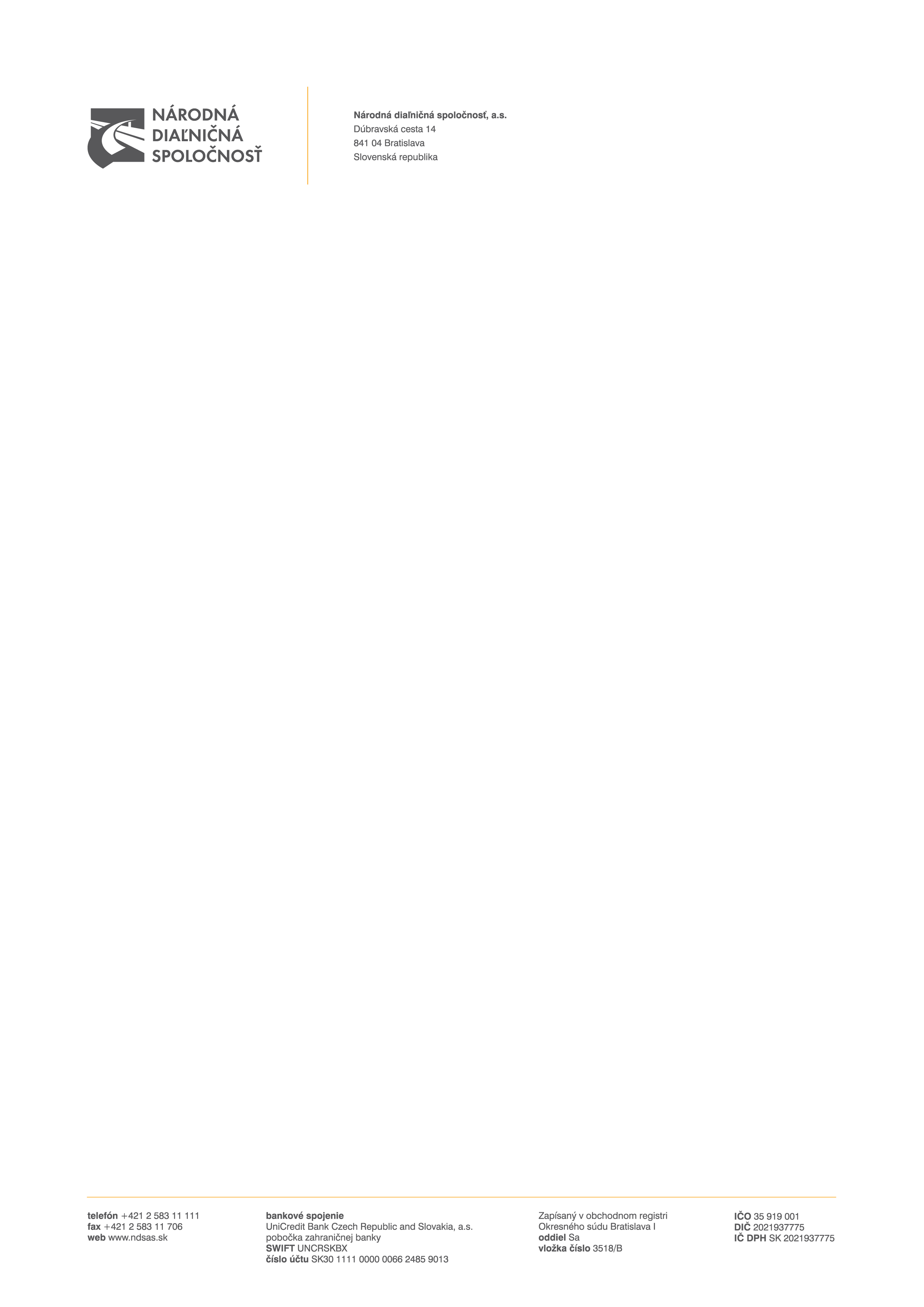 ZADÁVANIE NADLIMITNEJ ZÁKAZKY superREVERZNOU VerejnOU súťažOU podľa § 66 ods. 7 písm. b) zákona č. 343/2015 Z. z. o verejnom obstarávaní a o zmene a doplnení niektorých zákonov v znení neskorších predpisov SÚŤAŽNÉ  PODKLADYTOVARPredmet zákazky: Nákup nosičov náradia s dlhým dosahom ramena a príslušenstvom09/2023Obsah súťažných podkladovA.1 POKYNY PRE UCHÁDZAČOVČasť I.Všeobecné informácie1	Identifikácia verejného obstarávateľa2	Predmet zákazky3	Rozdelenie  predmetu zákazky4	Variantné riešenie5	Miesto a termín dodania predmetu zákazky6	Zdroj finančných prostriedkov7	Typ zmluvy8	Lehota viazanosti ponukyČasť II.Komunikácia a vysvetľovanie9	Komunikácia medzi verejným obstarávateľom a záujemcami/uchádzačmi10	Vysvetlenie informácií 11	Obhliadka miesta dodania predmetu zákazkyČasť III.Príprava ponuky12	Forma a spôsob predkladania ponuky13	Jazyk ponuky14	Mena a ceny uvádzané v ponuke15	Zábezpeka16	Obsah ponuky17	Náklady na prípravu ponukyČasť IV.Predkladanie ponuky18	Predloženie ponuky19	Registrácia a autentifikácia uchádzača20	Lehota na predkladanie ponuky21	Doplnenie, zmena a odvolanie ponukyČasť V.Otváranie a vyhodnotenie ponúk22	Otváranie ponúk (online sprístupnenie)23	Preskúmanie ponúk24	Dôvernosť procesu verejného obstarávania25	Vyhodnocovanie ponúk26	Vyhodnotenie splnenia podmienok účasti uchádzačov    27	Oprava chýbČasť VI.Prijatie ponuky28	Informácie o výsledku vyhodnotenia ponúk29	Uzavretie zmluvy30	Zrušenie verejného obstarávaniaA.2 KritériÁ na hodnotenie ponúk a PRAVIDLÁ ich uplatneniaB.1 OPIS PREDMETU ZÁKAZKYB.2  SPÔSOB URČENIA CENYB.3  OBCHODNÉ PODMIENKY DODANIA PREDMETU ZÁKAZKYPRÍLOHY K SÚŤAŽNÝM PODKLADOMPríloha č. 1 k časti A.1		-	Všeobecné informácie o uchádzačoviPríloha č. 2 k časti A.1 	     	-	Jednotný európsky dokumentPríloha č. 1 k časti A.2      	   -    	Návrh na plnenie kritéria Príloha č. 1 k časti B.2      		-    	Špecifikácia ceny (zároveň príloha č. 2 k Rámcovej dohode) Príloha č. 1 k časti B.3             -    	Zoznam subdodávateľov a podiel subdodávok (zároveň príloha č. 3 k Rámcovej dohode)A.1 POKYNY PRE UCHÁDZAČOVČasť I.Všeobecné informácieIdentifikácia verejného obstarávateľa Názov organizácie:								Národná diaľničná spoločnosť a.s.Sídlo organizácie:								Dúbravská cesta 14, 841 04  BratislavaIČO:												35 919 001IČ DPH: 											SK 2021937775Bankové spojenie: 		UniCredit Bank Czech Republic and Slovakia a.s., pobočka zahraničnej bankyIBAN:											SK30 1111 0000 0066 2485 9013BIC/SWIFT: 			 							UNCRSKBXInternetová adresa organizácie (URL): 			www.ndsas.sk Profil verejného obstarávateľa:					www.uvo.gov.sk/profily/-/profil/pzakazky/9127Kontaktná osoba:								Mgr. Martin BeniačTelefón:								+421 2 5831 1036E-mail:								martin.beniac@ndsas.skPredmet zákazkyPredmet zákazky je v súlade s § 3 ods. 2 zákona č. 343/2015 Z. z. o verejnom obstarávaní a o zmene a doplnení niektorých zákonov v znení neskorších predpisov (ďalej len „Zákon“ alebo „zákon o verejnom obstarávaní“) zákazka na dodanie tovaru s predmetom podrobne vymedzeným v týchto súťažných podkladoch (ďalej len „týchto SP“). Názov predmetu zákazky: Nákup nosičov náradia s dlhým dosahom ramena a príslušenstvomStručný opis predmetu zákazky:Predmetom zákazky je nákup a dodanie nových nosičov náradia s dlhým dosahom ramena a príslušenstvom pre strediská správy a údržby diaľnic a rýchlostných ciest. Podrobné vymedzenie predmetu zákazky tvorí časť B.1 Opis predmetu zákazky týchto SP.Postup vo verejnom obstarávaní: verejná súťaž podľa § 66 ods. 7 písm. b) Zákona.„vyhodnotenie ponúk z hľadiska splnenia požiadaviek na predmet zákazky a vyhodnotenie splnenia podmienok účasti sa uskutoční po vyhodnotení ponúk na základe kritéria/í na vyhodnotenie ponúk“. V súlade s § 55 ods. 1 Zákona verejný obstarávateľ vyhodnotí splnenie požiadaviek na predmet zákazky a splnenie podmienok účasti u uchádzača, ktorý sa umiestnil na prvom mieste v poradí.Číselný kód pre hlavný predmet a doplňujúce predmety z Hlavného slovníka Spoločného slovníka obstarávania, prípadne alfanumerický kód z Doplnkového slovníka Spoločného slovníka obstarávania (CPV/SSO):16310000-1	Kosačky16600000-1	Špeciálne mechanizmy pre poľnohospodárstvo alebo lesníctvo60000000-8	Dopravné služby (bez prepravy odpadu)Predpokladaná hodnota zákazky: 3 585 932,00 eur bez dane z pridanej hodnoty (ďalej len „DPH“).Rozdelenie predmetu zákazkyVerejný obstarávateľ nepovoľuje rozdelenie predmetu zákazky na časti.Odôvodnenie nerozdelenia predmetu zákazky:Nerozdelením predmetu zákazky na časti Verejný obstarávateľ neobmedzí účasť záujemcov vo verejnom obstarávaní, nakoľko zákon o verejnom obstarávaní umožňuje viacero spôsobov, akým je možná účasť v danom verejnom obstarávaní aj tých hospodárskych subjektov, ktoré by z rôznych dôvodov neboli schopné plniť predmet zákazky v postavení generálneho dodávateľa.Požiadavku na generálneho dodávateľa, požiadavku na plnenie predmetu zákazky ako celku s cieľom dosiahnuť cieľ verejného obstarávania a plnenie predmetu zákazky v celom rozsahu bez rozdelenia na časti so zohľadnením ekonomických, funkčných dôvodov a plnenia predmetu zákazky, nemožno považovať za obmedzujúcu v predmetnom verejnom obstarávaní.Verejný obstarávateľ taktiež prihliadal aj na možné praktické dôsledky rozdelenia/nerozdelenia zákazky na časti v súvislosti s následným plnením zákazky, ktorými sú v prípade rozdelenia zákazky na časti podľa jeho názoru možné predraženie, komplikovaná koordinácia plnenia jednotlivých uchádzačov, previazanosť čiastkových plnení v nadväznosti na obmedzenie možnosti uplatnenia zodpovednostných vzťahov za vady čiastkových plnení a iné.Uchádzač predloží ponuku na celý predmet zákazky.Variantné riešenieUchádzačom sa neumožňuje predložiť variantné riešenie.Ak súčasťou ponuky bude aj variantné riešenie, nebude takéto variantné riešenie zaradené do vyhodnotenia ponúk  a bude sa naň hľadieť, akoby nebolo predložené.Miesto a termín dodania predmetu zákazkyMiestom dodania predmetu zákazky sú: strediská správy a údržby diaľnic a strediská správy a údržby rýchlostných ciest v správe verejného obstarávateľa.Predpokladaná dĺžka trvania plnenia: 48 mesiacov odo dňa nadobudnutia účinnosti rámcovej dohody.Termín dodania predmetu zákazky: 12 mesiacov odo dňa doručenia objednávky.Podrobné vymedzenie miesta dodania a predpokladaného termínu dodania predmetu zákazky je špecifikované v časti B.1 Opis predmetu zákazky a časti B.3 Obchodné podmienky dodania predmetu zákazky, ktoré sú neoddeliteľnou súčasťou týchto SP.Zdroj finančných prostriedkov  Predmet zákazky bude financovaný z vlastných zdrojov verejného obstarávateľa.Verejný obstarávateľ neposkytuje zálohy ani preddavky na plnenie zmluvy. Typ zmluvy  Výsledok postupu verejného obstarávania: uzavretie Rámcovej dohody podľa § 83 Zákona a § 409 a nasl. zákona č. 513/1991 Zb. Obchodného zákonníka v znení neskorších predpisov (ďalej len „Dohoda“).Vymedzenie zmluvných podmienok na dodanie predmetu zákazky tvoria časti B.1 Opis predmetu zákazky, B.2 Spôsob určenia ceny a B.3 Obchodné podmienky dodania predmetu zákazky, ktoré sú neoddeliteľnou súčasťou týchto SP.Lehota viazanosti ponukyUchádzač je viazaný svojou ponukou od uplynutia lehoty na predkladanie ponúk až do uplynutia lehoty viazanosti ponúk, ktorá je uvedená v Oznámení o vyhlásení verejného obstarávania (ďalej len „Oznámenie“) v bode IV.2.6) Minimálna lehota, počas ktorej sú ponuky uchádzačov viazané.V prípade, ak bude podaná námietka pri postupe verejného obstarávateľa a začaté konanie o námietkach pred uzavretím Dohody podľa § 170 Zákona, bude to mať podľa Zákona odkladný účinok na konanie verejného obstarávateľa, okrem námietok podľa § 170 ods. 3 písm. g) Zákona alebo ak bude začatá kontrola postupu verejného obstarávateľa pred uzavretím Dohody podľa Zákona a Úrad pre verejné obstarávanie (ďalej len „úrad“) vydá rozhodnutie o predbežnom opatrení, ktorým pozastaví konanie verejného obstarávateľa, lehoty verejnému obstarávateľovi v súlade s § 173 Zákona neplynú. Verejný obstarávateľ oznámi uchádzačom predĺženie lehoty viazanosti ponúk, ktorá nesmie byť dlhšia ako 12 mesiacov od uplynutia lehoty na predkladanie ponúk.Uchádzači sú svojou ponukou viazaní do uplynutia lehoty verejným obstarávateľom oznámenej, resp. primerane predĺženej lehoty viazanosti ponúk podľa bodu 8.2 časti A.1 Pokyny pre uchádzačov týchto SP.Časť II.Komunikácia a  vysvetľovanie Komunikácia medzi verejným obstarávateľom a záujemcami/uchádzačmiKomunikácia medzi verejným obstarávateľom a záujemcami/uchádzačmi sa bude uskutočňovať v štátnom (slovenskom) jazyku a spôsobom, ktorý zabezpečí úplnosť a obsah týchto údajov uvedených v ponuke, podmienkach účasti a zaručí ochranu dôverných a osobných údajov uvedených v týchto dokumentoch. Komunikácia a  výmena informácií medzi verejným obstarávateľom a záujemcami/uchádzačmi bude prebiehať písomne prostredníctvom elektronických prostriedkov podľa podmienok uvedených v § 20 Zákona.Verejný obstarávateľ bude na komunikáciu so záujemcami/uchádzačmi používať elektronický prostriedok, ktorým je komunikačné rozhranie systému JOSEPHINE (ďalej len „JOSEPHINE“). Tento spôsob komunikácie sa týka akejkoľvek komunikácie a podaní medzi verejným obstarávateľom a záujemcami/uchádzačmi.JOSEPHINE je na účely tohto verejného obstarávania softvér na elektronizáciu zadávania verejných zákaziek. JOSEPHINE je webová aplikácia na doméne https://josephine.proebiz.comNa bezproblémové používanie systému JOSEPHINE je nutné používať jeden z podporovaných internetových prehliadačov:- Microsoft Edge - Mozilla Firefox verzia 13.0 a vyššia alebo - Google Chrome.Pravidlá pre doručovanie: zásielka sa považuje za doručenú záujemcovi/uchádzačovi, ak jej adresát bude mať objektívnu možnosť oboznámiť sa s jej obsahom, tzn. akonáhle sa dostane zásielka do sféry jeho dispozície. Za okamih doručenia sa v systéme JOSEPHINE považuje okamih jej odoslania v systéme JOSEPHINE a to v súlade s funkcionalitou systémuObsahom komunikácie prostredníctvom komunikačného rozhrania systému JOSEPHINE bude predkladanie ponúk, vysvetľovanie SP a požiadaviek uvedených v Oznámení, prípadné doplnenie SP, vysvetľovanie predložených ponúk, vysvetľovanie predložených dokladov, žiadosť o nápravu, námietky  a akákoľvek ďalšia, výslovne neuvedená komunikácia v súvislosti s týmto verejným obstarávaním, s výnimkou prípadov, keď to výslovne vylučuje Zákon. Pokiaľ sa v  SP vyskytujú požiadavky na predkladanie ponúk, vysvetľovanie SP a požiadaviek uvedených v Oznámení, prípadné doplnenie SP, vysvetľovanie predložených ponúk, vysvetľovanie predložených dokladov, žiadosť o nápravu, námietky alebo akúkoľvek inú komunikáciu medzi verejným obstarávateľom a záujemcami/uchádzačmi, má sa na mysli vždy použitie komunikácie prostredníctvom komunikačného rozhrania systému JOSEPHINE. V prípade, že verejný obstarávateľ rozhodne aj o možnosti iného spôsobu komunikácie než prostredníctvom komunikačného rozhrania JOSEPHINE, tak v SP takúto skutočnosť zreteľne uvedie. Táto komunikácia sa týka i prípadov, kedy sa ponuka javí ako mimoriadne nízka ponuka. V takomto prípade komisia prostredníctvom komunikačného rozhrania systému JOSEPHINE požiada uchádzača o vysvetlenie, týkajúce sa predloženej ponuky a uchádzač musí doručiť prostredníctvom komunikačného rozhrania systému JOSEPHINE písomné odôvodnenie mimoriadne nízkej ponuky. Ak bude uchádzač alebo ponuka uchádzača z verejného obstarávania vylúčená, uchádzačovi bude prostredníctvom komunikačného rozhrania systému JOSEPHINE oznámené vylúčenie s uvedením dôvodu a lehoty, v ktorej môže byť doručená námietka. Úspešnému uchádzačovi bude prostredníctvom komunikačného rozhrania systému JOSEPHINE zaslané oznámenie, že sa jeho ponuka prijíma. Akákoľvek komunikácia verejného obstarávateľa či záujemcu/uchádzača s treťou osobou (treťou osobou sa rozumie subjekt odlišný od záujemcu/uchádzača) v súvislosti s týmto verejným obstarávaním bude prebiehať spôsobom, ktorý stanoví Zákon a bude realizovaná mimo komunikačné rozhranie systému JOSEPHINE.Ak je odosielateľom zásielky verejný obstarávateľ, tak záujemcovi/uchádzačovi bude na ním určený kontaktný e-mail/e-maily bezodkladne odoslaná informácia o tom, že k predmetnej zákazke existuje nová zásielka/správa. Záujemca/uchádzač sa prihlási do systému a v komunikačnom rozhraní zákazky bude mať zobrazený obsah komunikácie – zásielky, správy. Záujemca/uchádzač si môže v komunikačnom rozhraní zobraziť celú históriu o svojej komunikácii s verejným obstarávateľom.9.9	Ak je odosielateľom zásielky záujemca/uchádzač, tak po prihlásení do systému JOSEPHINE môže k predmetnému obstarávaniu prostredníctvom komunikačného rozhrania odosielať správy a potrebné prílohy verejnému obstarávateľovi. Takáto zásielka sa považuje za doručenú verejnému obstarávateľovi okamihom jej odoslania v systéme JOSEPHINE v súlade s funkcionalitou systému.9.10	Verejný obstarávateľ odporúča záujemcom/uchádzačom, ktorí si vyhľadali obstarávanie prostredníctvom webovej stránky verejného obstarávateľa, resp. v systéme JOSEPHINE (https://josephine.proebiz.com), a zároveň, ktorí chcú byť informovaní o prípadných aktualizáciách týkajúcich sa konkrétneho obstarávania prostredníctvom notifikačných e-mailov, aby v danom obstarávaní zaklikli tlačidlo „ZAUJÍMA MA TO“ (v pravej hornej časti obrazovky). Záujemci/uchádzači, ktorí odporúčanie nebudú akceptovať, sa vystavujú riziku, že im obsah informácií k predmetnej zákazke nebude doručený.9.11	Verejný obstarávateľ umožňuje neobmedzený a priamy prístup elektronickými prostriedkami k SP a k prípadným všetkým doplňujúcim podkladom. SP a prípadné vysvetlenie alebo doplnenie SP alebo vysvetlenie požiadaviek uvedených v Oznámení, podmienok účasti vo verejnom obstarávaní, informatívneho dokumentu alebo inej sprievodnej dokumentácie budú verejným obstarávateľom  zverejnené ako elektronické dokumenty v profile verejného obstarávateľa https://www.uvo.gov.sk/profily/-/profil/pzakazky/9127 (ďalej len „profil“) a zároveň  v systéme JOSEPHINE. Vysvetlenie informácií V prípade nejasností alebo potreby vysvetlenia informácií potrebných na vypracovanie ponuky a na preukázanie splnenia podmienok účasti poskytnutých verejným obstarávateľom v lehote na predkladanie ponúk, môže ktorýkoľvek zo záujemcov požiadať o vysvetlenie informácií k predmetnej zákazke prostredníctvom komunikačného rozhrania systému JOSEPHINE.Prípadnú žiadosť o vysvetlenie informácií potrebných na vypracovanie ponuky a na preukázanie splnenia podmienok účasti verejný obstarávateľ odporúča záujemcom doručiť prostredníctvom komunikačného rozhrania systému JOSEPHINE „dostatočne vopred“. Verejný obstarávateľ bezodkladne poskytne vysvetlenie informácií potrebných na vypracovanie ponuky a na preukázanie splnenia podmienok účasti všetkým záujemcom, ktorí sú mu známi v tejto zákazke, najneskôr však 6 (šesť) dní pred uplynutím lehoty na predkladanie ponúk za predpokladu, že o vysvetlenie záujemca požiada dostatočne vopred. Verejný obstarávateľ primerane predĺži lehotu na predkladanie ponúk, ak vysvetlenie informácií potrebných na vypracovanie ponuky a na preukázanie splnenia podmienok účasti nie je poskytnuté v lehote podľa bodu 10.3 časti A.1 Pokyny pre uchádzačov týchto SP, aj napriek tomu, že bolo vyžiadané dostatočne vopred alebo ak v dokumentoch potrebných na vypracovanie ponuky alebo na preukázanie splnenia podmienok účasti vykoná podstatnú zmenu. Ak si vysvetlenie informácií potrebných na vypracovanie ponuky alebo na preukázanie splnenia podmienok účasti záujemca nevyžiada dostatočne vopred alebo jeho význam je z hľadiska prípravy ponuky nepodstatný, verejný obstarávateľ nie je povinný predĺžiť lehotu na predkladanie ponúk.Obhliadka miesta dodania predmetu zákazkyObhliadka miesta dodania predmetu zákazky nie je potrebná.Časť III.Príprava ponuky Forma a spôsob predkladania ponukyUchádzač ponuku predkladá elektronicky v zmysle § 49 ods. 1 písm. a) Zákona vložením do systému JOSEPHINE umiestnenom na webovej adrese https://josephine.proebiz.com za podmienok:Elektronická ponuka sa vloží vyplnením ponukového formulára a vložením požadovaných dokladov a dokumentov v systéme JOSEPHINE umiestnenom na webovej adrese https://josephine.proebiz.com.V predloženej ponuke prostredníctvom systému JOSEPHINE musia byť pripojené požadované doklady (odporúčaný formát je „PDF“) tak, ako je uvedené v týchto SP.Ak ponuka obsahuje dôverné informácie, uchádzač ich v ponuke viditeľne označí. Uchádzačom navrhovaná cena za dodanie požadovaného predmetu zákazky bude uvedená v ponuke uchádzača spôsobom uvedeným v časti B.2 Spôsob určenia ceny týchto SP.Po úspešnom nahraní ponuky do systému JOSEPHINE je uchádzačovi odoslaný notifikačný informatívny e-mail (a to na e-mailovú adresu užívateľa uchádzača, ktorý ponuku nahral).Dokumenty tvoriace ponuku, môže uchádzač predložiť ako originály v elektronickej podobe s kvalifikovaným elektronickým podpisom alebo ako zaručene konvertované listiny v zmysle ustanovenia § 35 a nasl. zákona č. 305/2013 Z. z. o elektronickej podobe výkonu pôsobnosti orgánov verejnej moci a o zmene a doplnení niektorých zákonov (zákon o e-Governmente) v znení neskorších predpisov, alebo len ako skeny originálov alebo úradne osvedčených fotokópií týchto dokumentov. Pri predkladaní bankovej záruky a poistenia záruky uchádzač postupuje podľa bodov 15.4.2 a 15.4.3 časti A.1 Pokyny pre uchádzačov týchto SP.Znenie obchodných podmienok, ktoré sú súčasťou týchto SP v časti B.3 Obchodné podmienky dodania predmetu zákazky nemožno meniť, ani uvádzať výhrady, ktoré by odporovali týmto SP.Jazyk ponukyPonuky a ďalšie doklady a dokumenty vo verejnom obstarávaní sa predkladajú v štátnom jazyku Slovenskej republiky. Ak je doklad alebo dokument vyhotovený v cudzom jazyku, predkladá sa spolu s jeho úradným prekladom do štátneho jazyka Slovenskej republiky, to neplatí pre ponuky, doklady a dokumenty vyhotovené v českom jazyku. Ak sa zistí rozdiel v ich obsahu, rozhodujúci je úradný preklad do štátneho jazyka Slovenskej republiky.Ak ponuku predkladá uchádzač so sídlom mimo územia Slovenskej republiky a doklad alebo dokument je vyhotovený v cudzom jazyku, predkladá sa takýto dokument spolu s jeho úradným prekladom do štátneho jazyka Slovenskej republiky, to neplatí pre ponuky, návrhy, doklady                       a dokumenty vyhotovené v českom jazyku. Ak sa zistí rozdiel v ich obsahu, rozhodujúci je úradný preklad v štátnom jazyku Slovenskej republiky.Mena a ceny uvádzané v ponukeUchádzačom navrhovaná zmluvná cena za dodanie požadovaného predmetu zákazky, uvedená v ponuke uchádzača, bude vyjadrená v eurách (€ alebo EUR). Cena za dodanie predmetu zákazky musí byť stanovená podľa zákona Národnej rady Slovenskej republiky  č.18/1996 Z. z. o cenách v znení neskorších predpisov (ďalej len „zákon o cenách“), vyhlášky Ministerstva financií Slovenskej republiky č. 87/1996 Z. z., ktorou sa vykonáva zákon o cenách.Ak je uchádzač platiteľom DPH, navrhovanú zmluvnú cenu uvedie v zložení:14.3.1 	navrhovaná zmluvná cena bez DPH;14.3.2	sadzba DPH a výška DPH;14.3.3 	navrhovaná zmluvná cena vrátane DPH.Ak uchádzač nie je platiteľom DPH, uvedie navrhovanú zmluvnú cenu celkom. Skutočnosť, či je alebo nie je platiteľom DPH, upozorní/uvedie v ponuke v príslušnom Návrhu na plnenie kritéria (Príloha  č. 1 k časti A.2 Kritériá na hodnotenie ponúk a pravidlá ich uplatnenia týchto SP).ZábezpekaVerejný obstarávateľ vyžaduje, aby uchádzač zabezpečil viazanosť svojej ponuky zábezpekou. Zábezpeka je poskytnutie bankovej záruky, poistenie záruky alebo zloženie finančných prostriedkov na účet verejného obstarávateľa v banke alebo pobočke zahraničnej banky.   Zábezpeka je stanovená vo výške 50 000,00 EUR (slovom: päťdesiattisíc eur).  Spôsoby zloženia zábezpeky:15.3.1	zložením finančných prostriedkov na bankový účet verejného obstarávateľa v banke 			alebo v pobočke zahraničnej banky (ďalej len „banka“), alebo15.3.2	poskytnutím bankovej záruky za uchádzača, alebo15.3.3	poskytnutím poistenia záruky za uchádzača.	Spôsob zloženia zábezpeky si vyberie uchádzač podľa nižšie uvedených podmienok zloženia.15.4	Podmienky zloženia zábezpeky15.4.1	Zloženie finančných prostriedkov na bankový účet verejného obstarávateľa15.4.1.1 	Finančné prostriedky vo výške podľa bodu 15.2 časti A.1 Pokyny pre uchádzačov týchto SP musia byť zložené na účet verejného obstarávateľa určený pre zábezpeky vedenom v banke Všeobecná úverová banka, a.s., na číslo účtu: 					IBAN:					SK71 0200 0000 0019 7794 5651					SWIFT (BIC) kód: 		SUBASKBX					variabilný symbol:	33221030215.4.1.2	Finančné prostriedky musia byť pripísané na účet verejného obstarávateľa najneskôr v lehote na predkladanie ponúk podľa bodu 20.1 časti A.1 Pokyny pre uchádzačov týchto SP. Doba platnosti zábezpeky formou zloženia finančných prostriedkov na účet verejného obstarávateľa trvá až do uplynutia lehoty viazanosti ponúk.15.4.1.3 	Ak finančné prostriedky nebudú zložené na účte verejného obstarávateľa podľa bodov 15.4.1.1 a 15.4.1.2, bude ponuka uchádzača z verejnej súťaže vylúčená. Verejný obstarávateľ odporúča, aby uchádzač doložil k svojej ponuke výpis z bankového účtu o vklade požadovanej čiastky na daný účet verejného obstarávateľa.15.4.2	Poskytnutie bankovej záruky za uchádzača:15.4.2.1  	V prípade, že uchádzač použije možnosť poskytnutia bankovej záruky podľa bodu 15.3.2 časti A.1 Pokyny pre uchádzačov týchto SP, je povinný predložiť v ponuke predloženej prostredníctvom systému JOSEPHINE kópiu (sken originálu) bankovej záruky.15.4.2.1.1 	Originál bankovej záruky vystavený bankou musí uchádzač doručiť verejnému obstarávateľovi v uzatvorenej obálke v lehote na predkladanie ponúk osobne alebo poštou na adresu verejného obstarávateľa:Národná diaľničná spoločnosť, a.s.Dúbravská cesta 14841 04 Bratislava.Kontaktné miesto: prízemie - podateľňa v čase: pondelok až piatok 8:00 –15:00 hod.15.4.2.1.2	Obálku s originálom bankovej záruky uchádzač označí „Verejná súťaž – neotvárať“ a doplní heslom: „Banková záruka –  Nákup nosičov náradia s dlhým dosahom ramena a príslušenstvom“.15.4.2.2  	Ak záručná listina nebude súčasťou ponuky podľa bodu 15.4.2.1, bude ponuka uchádzača z verejnej súťaže vylúčená. 15.4.2.3 	V záručnej listine musí banka písomne vyhlásiť, že uspokojí verejného obstarávateľa (veriteľa) za uchádzača do výšky finančných prostriedkov, ktoré veriteľ požaduje ako zábezpeku viazanosti ponuky uchádzača.15.4.2.4	Verejný obstarávateľ akceptuje predloženie bankovej záruky v podobe elektronického dokumentu, ktorý bude podpísaný kvalifikovaným elektronickým podpisom banky, resp. osobou/osobami oprávnenou/-ými za banku takýto dokument podpisovať.Poskytnutie poistenia záruky za uchádzača15.4.3.1  	V prípade, že uchádzač použije možnosť poskytnutia poistenia záruky podľa bodu 15.3.3 časti A.1 Pokyny pre uchádzačov týchto SP je povinný predložiť v ponuke predloženej prostredníctvom systému JOSEPHINE kópiu (sken originálu) poistenia záruky.15.4.3.1.1 	Originál poistenia záruky musí uchádzač doručiť verejnému obstarávateľovi v uzatvorenej obálke v lehote na predkladanie ponúk osobne alebo poštou na adresu verejného obstarávateľa podľa bodu 15.4.2.1.1.15.4.3.1.2	Obálku s originálom poistenia záruky uchádzač označí „Verejná súťaž – neotvárať“ a doplní heslom: „Poistenie záruky –  Nákup nosičov náradia s dlhým dosahom ramena a príslušenstvom“.15.4.3.2  	Ak poistná listina nebude súčasťou ponuky podľa bodu 15.4.3.1, bude ponuka uchádzača z  verejnej súťaže vylúčená. 15.4.3.3 	V poistnej listine musí poisťovateľ písomne vyhlásiť, že uspokojí verejného obstarávateľa (veriteľa) za uchádzača do výšky finančných prostriedkov, ktoré veriteľ požaduje ako zábezpeku viazanosti ponuky uchádzača.15.4.3.4	Verejný obstarávateľ akceptuje predloženie poistenia záruky v podobe elektronického dokumentu, ktorý bude podpísaný kvalifikovaným elektronickým podpisom poisťovateľa, resp. osobou/osobami oprávnenou/-ými za poisťovateľa takýto dokument podpisovať.15.5	Podmienky uvoľnenia alebo vrátenia zábezpeky: 15.5.1 	Verejný obstarávateľ uvoľní alebo vráti uchádzačovi zábezpeku do siedmich dní odo dňa:15.5.1.1  uplynutia lehoty viazanosti ponúk,15.5.1.2 	márneho uplynutia lehoty na doručenie námietky, ak ho verejný obstarávateľ vylúčil z verejného obstarávania, alebo ak verejný obstarávateľ zruší použitý postup zadávania zákazky, alebo15.5.1.3	uzavretia Dohody.15.6 	Zábezpeka prepadne v prospech verejného obstarávateľa, ak uchádzač v lehote viazanosti ponúk odstúpi od svojej ponuky alebo ak neposkytne súčinnosť alebo odmietne uzavrieť Dohodu podľa § 56 ods. 8 až 12 Zákona.15.7	Odstúpenie od svojej ponuky uchádzač bezodkladne oznámi prostredníctvom určeného spôsobu komunikácie verejnému obstarávateľovi.15.8	V prípade predĺženia lehoty viazanosti ponúk uchádzačov, verejný obstarávateľ oznámi uchádzačom cez systém JOSEPHINE novú lehotu viazanosti ponúk.Zábezpeka vo forme finančných prostriedkov zložených na bankový účet verejného obstarávateľa v prípade predĺženia lehoty viazanosti ponúk naďalej zabezpečuje viazanosť ponuky až do uplynutia predĺženej lehoty viazanosti ponúk. Platnosť zábezpeky vo forme bankovej záruky alebo poistenia záruky v prípade predĺženia lehoty viazanosti ponúk je uchádzač povinný predĺžiť a doručiť originál bankovej záruky alebo poistenia záruky, prípadne ich dodatok. Uchádzač môže nahradiť bankovú záruku alebo poistenie záruky zložením finančných prostriedkov na bankový účet verejného obstarávateľa v požadovanej výške v tejto lehote.V prípade predĺženia lehoty viazanosti ponúk bude verejný obstarávateľ postupovať v zmysle § 46 ods. 2 Zákona. Obsah ponukyPonuka predložená uchádzačom elektronicky prostredníctvom systému JOSEPHINE musí obsahovať doklady v nasledovnom poradí:Titulný list ponuky s označením, z ktorého jednoznačne vyplýva, že ide o ponuku na predmet zákazky podľa týchto SP.Obsah ponuky (index – položkový zoznam) s odkazom na očíslované strany.Vyplnený  formulár „Všeobecné informácie o uchádzačovi“ (Príloha č. 1 k časti A.1 Pokyny pre uchádzačov týchto SP). V prípade, ak je uchádzačom  skupina dodávateľov, vyplní a predloží tento formulár každý jej člen. V prípade skupiny dodávateľov vystavenú plnú moc pre jedného z členov skupiny, ktorý bude oprávnený prijímať pokyny za všetkých a konať v mene všetkých ostatných členov skupiny, podpísanú všetkými členmi skupiny alebo osobou/osobami oprávnenými konať v danej veci za každého člena skupiny.Dokumenty/doklady preukazujúce splnenie požiadaviek na predmet zákazky v poradí tak ako sú uvedené v časti B.1 Opis predmetu zákazky, bod 11, podbody 11.1 až 11.6.Vyplnenú Prílohu č. 1 Návrh na plnenie kritéria k časti A.2 Kritériá na hodnotenie ponúk a pravidlá ich uplatnenia týchto SP - v elektronickej forme so zabudovanou matematikou vo formáte Microsoft Excel ٭.xls/*.xlsx, zároveň aj ako sken podpísaný uchádzačom, a to jeho štatutárnym orgánom alebo členom štatutárneho orgánu alebo iným zástupcom uchádzača, ktorý je oprávnený konať v mene uchádzača v záväzkových vzťahoch.Vyplnenú Prílohu č. 1 Špecifikácia ceny k časti B.2 Spôsob určenia ceny týchto SP - v elektronickej forme so zabudovanou matematikou vo formáte Microsoft Excel ٭.xls/*.xlsx, zároveň aj ako sken podpísaný uchádzačom, a to jeho štatutárnym orgánom alebo členom štatutárneho orgánu alebo iným zástupcom uchádzača, ktorý je oprávnený konať v mene uchádzača v záväzkových vzťahoch.Doklady preukazujúce splnenie podmienok účasti týkajúce sa osobného postavenia a technickej spôsobilosti alebo odbornej spôsobilosti, uvedených v Oznámení, prostredníctvom ktorých uchádzač preukazuje splnenie podmienok účasti vo verejnom obstarávaní požadované v Oznámení. Uchádzač môže doklady na preukázanie splnenia podmienok účasti predbežne nahradiť:Jednotným európskym dokumentom (ďalej len „JED“)JED tvorí Prílohu č. 2 k časti A.1 Pokyny pre uchádzačov týchto SP. Uchádzač vyplní časti I. až III. JED-u, zároveň mu je umožnené vyplniť len oddiel alpha: GLOBÁLNY ÚDAJ PRE VŠETKY PODMIENKY ÚČASTI časti IV. JED-u bez toho, aby musel vyplniť iné oddiely časti IV. JED-u.Ak uchádzač preukazuje finančné a ekonomické postavenie alebo technickú spôsobilosť alebo odbornú spôsobilosť prostredníctvom inej osoby, uchádzač je povinný predložiť JED aj pre túto osobu.V prípade, ak ponuku predkladá skupina dodávateľov, je potrebné predložiť JED pre každého člena skupiny osobitne.Ak sú požadované doklady pre verejného obstarávateľa priamo a bezodplatne prístupné v elektronických databázach, uchádzač v JED-e uvedie aj informácie potrebné na prístup do týchto elektronických databáz najmä internetovú adresu elektronickej databázy, akékoľvek identifikačné údaje a súhlasy potrebné na prístup do tejto databázy.Doklad o zložení zábezpeky podľa bodu časti 15 A.1 Pokyny pre uchádzačov týchto SP. V prípade, že uchádzač použije možnosť poskytnutia bankovej záruky podľa bodu 15.3.2 alebo poistenia záruky podľa bodu 15.3.3 časti A.1 Pokyny pre uchádzačov týchto SP je povinný predložiť v ponuke predloženej prostredníctvom systému JOSEPHINE kópiu bankovej záruky alebo poistenia záruky. Originál bankovej záruky vystavený bankou alebo poistenia záruky musí uchádzač doručiť verejnému obstarávateľovi v lehote na predkladanie ponúk podľa bodu 15.4.2.1.1 časti A.1 Pokyny pre uchádzačov týchto SP.Návrh Dohody s vyplnenými cenami (ak sú v Dohode požadované) vrátane požadovaných príloh k  Dohode s časťou znenia obchodných podmienok dodania predmetu zákazky podľa B.3 Obchodné podmienky dodania predmetu zákazky a podľa časti B.1 Opis predmetu zákazky týchto SP. Návrh Dohody musí byť podpísaný uchádzačom, jeho štatutárnym orgánom alebo členom štatutárneho orgánu alebo iným zástupcom uchádzača, ktorý je oprávnený konať v mene uchádzača v záväzkových vzťahoch.V prípade, ak ponuku predkladá skupina dodávateľov, návrh Dohody musí byť podpísaný všetkými členmi skupiny alebo osobou/osobami oprávnenými konať v danej veci za každého člena skupiny. Zároveň v súlade s bodom 18.3.1 časti A.1 Pokyny pre uchádzačov týchto SP, v ponuke skupiny dodávateľov musí byť uvedený záväzok, že táto skupina dodávateľov v prípade prijatia jej ponuky verejným obstarávateľom za účelom riadneho plnenia Dohody vytvorí niektorú z právnych foriem uvedených v bode 18.4 časti A.1 Pokyny pre uchádzačov týchto SP, pričom sa odporúča, aby obsahom jej ponuky bola aspoň zmluva o budúcej zmluve o vytvorení príslušnej právnej formy.Náklady na prípravu ponukyVšetky náklady a výdavky spojené s prípravou a predložením ponuky znáša uchádzač bez finančného nároku voči verejnému obstarávateľovi, bez ohľadu na výsledok verejného obstarávania. Ponuky predložené elektronicky v lehote na predkladanie ponúk sa počas plynutia lehoty viazanosti ponúk a po uplynutí lehoty viazanosti ponúk, resp. predĺženej lehoty viazanosti uchádzačom nevracajú. Zostávajú uložené v predmetnej zákazke vytvorenej v systéme JOSEPHINE ako súčasť dokumentácie vyhláseného verejného obstarávania.Časť IV.Predkladanie ponukyPredloženie ponukyUchádzač predloží svoju ponuku v elektronickej podobe do systému JOSEPHINE, umiestnenom na webovej adrese: https://josephine.proebiz.com podľa bodu 12 časti A.1 týchto SP. Doručenie ponuky je zaznamenávané s presnosťou na sekundy. Systém JOSEPHINE považuje za čas vloženia ponuky okamih uloženia posledného súboru (dát) – nie čas začatia nahrávania ponuky, preto je potrebné predložiť ponuku (začať s nahrávaním) v dostatočnom časovom predstihu najmä s ohľadom na veľkosť ukladaných dát.Uchádzač môže predložiť len jednu ponuku. Ak uchádzač v lehote na predkladanie ponúk predloží viac ponúk, verejný obstarávateľ bude prihliadať len na ponuku, ktorá bola predložená ako posledná a na ostatné ponuky bude hľadieť ako na ponuky, ktoré boli predložené po lehote na predkladanie ponúk. Uchádzač nemôže byť v tom istom postupe zadávania zákazky členom skupiny dodávateľov, ktorá predkladá ponuku. Verejný obstarávateľ vylúči uchádzača, ktorý je súčasne členom skupiny dodávateľov.Ak sa tejto zákazky zúčastní skupina dodávateľov:v jej ponuke musí byť uvedený záväzok, že táto skupina dodávateľov v prípade prijatia jej ponuky verejným obstarávateľom za účelom riadneho plnenia Dohody vytvorí niektorú z právnych foriem uvedených v  bode 18.4 časti A.1 Pokyny pre uchádzačov týchto SP, pričom sa odporúča, aby obsahom jej ponuky bola aspoň zmluva o budúcej zmluve o vytvorení príslušnej právnej formy;ponuka musí byť podpísaná všetkými členmi skupiny dodávateľov spôsobom, ktorý ich právne zaväzuje.Za účelom riadneho plnenia Dohody skupina dodávateľov vytvorí v prípade prijatia jej ponuky zoskupenie bez právnej subjektivity napr. združenie bez právnej subjektivity podľa § 829 Občianskeho zákonníka alebo niektorú z obchodných spoločností podľa Obchodného zákonníka alebo inú právnu formu vhodnú na riadne plnenie Dohody.Ak skupina dodávateľov vytvorí v súlade s predchádzajúcim bodom niektorú z právnych foriem tam uvedených, pred uzatvorením Dohody bude povinná preukázať, že táto právna forma má spôsobilosť mať práva a povinnosti a spôsobilosť na právne úkony, ak príslušná právna forma môže byť nositeľom takejto spôsobilosti. Úspešný uchádzač preukazuje vyššie uvedené skutočnosti napr. v prípade zoskupenia bez právnej subjektivity uzatvorením zmluvy o vytvorení zoskupenia bez právnej subjektivity (napr. zmluvy o združení podľa § 829 Občianskeho zákonníka), v prípade obchodných spoločností podľa Obchodného zákonníka výpisom z Obchodného registra atď.V prípade zoskupenia bez právnej subjektivity zmluva o vytvorení tohto zoskupenia musí obsahovať:plnú moc jedného z účastníkov zoskupenia, ktorý bude mať postavenie hlavného účastníka zoskupenia, udelenú ostatnými účastníkmi zoskupenia na všetky právne úkony, ktoré sa budú uskutočňovať v mene všetkých účastníkov zoskupenia v súvislosti s predložením ponuky, pričom táto plná moc musí byť neoddeliteľnou súčasťou tejto zmluvy;percentuálny podiel na zákazke, ktorý uskutočnia jednotliví účastníci zoskupenia a uvedenie druhu podielu podľa konkrétnej činnosti,prehlásenie, že účastníci zoskupenia ručia spoločne a nerozdielne za záväzky voči verejnému obstarávateľovi, vzniknuté v súvislosti s plnením Dohody.Registrácia a autentifikácia uchádzačaUchádzač má možnosť sa registrovať do systému JOSEPHINE pomocou hesla alebo aj pomocou občianskeho preukazu s elektronickým čipom a bezpečnostným osobnostným kódom (eID).Predkladanie ponúk je umožnené iba autentifikovaným uchádzačom. Autentifikáciu je možné vykonať týmito spôsobmi:v systéme JOSEPHINE registráciou a prihlásením pomocou občianskeho preukazu s elektronickým čipom a bezpečnostným osobnostným kódom (eID). V systéme je autentifikovaná spoločnosť, ktorú pomocou eID registruje štatutár danej spoločnosti. Autentifikáciu vykonáva poskytovateľ systému JOSEPHINE a to v pracovných dňoch v čase 8.00 – 16.00 hod. O dokončení autentifikácie je uchádzač informovaný e-mailom;nahraním kvalifikovaného elektronického podpisu (napríklad podpisu eID) štatutára danej spoločnosti na kartu užívateľa po registrácii a prihlásení do systému JOSEPHINE. Autentifikáciu vykoná poskytovateľ systému JOSEPHINE a to v pracovných dňoch v čase 8.00 – 16.00 hod. O dokončení autentifikácie je uchádzač informovaný e-mailom;vložením dokumentu preukazujúceho osobu štatutára na kartu užívateľa po registrácii, ktorý je podpísaný elektronickým podpisom štatutára, alebo prešiel zaručenou konverziou. Autentifikáciu vykoná poskytovateľ systému JOSEPHINE a to v pracovných dňoch v čase 8.00 – 16.00 hod. O dokončení autentifikácie je uchádzač informovaný e-mailom;vložením plnej moci na kartu užívateľa po registrácii, ktorá je podpísaná elektronickým podpisom štatutára aj splnomocnenou osobou, alebo prešla zaručenou konverziou. Autentifikáciu vykoná poskytovateľ systému JOSEPHINE a to v pracovných dňoch v čase 8.00 – 16.00 hod. O dokončení autentifikácie je uchádzač informovaný e-mailom;Autentifikovaný uchádzač si po prihlásení do systému JOSEPHINE v prehľade - zozname obstarávaní vyberie predmetné obstarávanie a vloží svoju ponuku do určeného formulára na príjem ponúk, ktorý nájde v záložke „Ponuky a žiadosti“. Uchádzač svoju ponuku identifikuje uvedením obchodného mena alebo názvu, sídla, miesta podnikania alebo obvyklého pobytu uchádzača a heslom súťaže  „Nákup nosičov náradia s dlhým dosahom ramena a príslušenstvom“.Lehota na predkladanie ponukyLehota na predkladanie ponúk je uvedená v Oznámení v bode IV.2.2); Lehota na predkladanie ponúk.Ponuka uchádzača predložená po uplynutí lehoty na predkladanie ponúk sa nesprístupní.Doplnenie, zmena a odvolanie ponukyUchádzač môže predloženú ponuku dodatočne doplniť, zmeniť alebo odvolať do uplynutia lehoty na predkladanie ponúk. Doplnenie, zmenu alebo odvolanie ponuky je možné vykonať späť vzatím  pôvodnej ponuky. Uchádzač pri odvolaní ponuky postupuje obdobne ako pri vložení prvotnej ponuky (kliknutím na tlačidlo „Stiahnuť ponuku“ a predložením novej ponuky).Uchádzači sú svojou ponukou viazaní do uplynutia lehoty oznámenej verejným obstarávateľom, resp. predĺženej lehoty viazanosti ponúk podľa rozhodnutia verejného obstarávateľa.  Prípadné predĺženie lehoty bude uchádzačom dostatočne vopred oznámené formou elektronickej komunikácie v systéme JOSEPHINE.Časť V.Otváranie a vyhodnotenie ponúkOtváranie ponúk (online sprístupnenie)Dátum a hodina otvárania ponúk je uvedená v Oznámení v bode IV.2.7); Podmienky na otváranie ponúk.Otváranie ponúk sa uskutoční elektronicky, a to online sprístupnením ponúk v systéme JOSEPHINE.Verejný obstarávateľ umožní účasť na otváraní ponúk všetkým uchádzačom, ktorí predložili ponuku v lehote na predkladanie ponúk, pričom umožnením účasti na otváraní ponúk sa rozumie ich sprístupnenie prostredníctvom príslušnej funkcionality v systéme JOSEPHINE všetkým uchádzačom, ktorí predložili ponuku spôsobom podľa bodu 18 týchto SP.Verejný obstarávateľ najneskôr do piatich pracovných dní odo dňa otvárania ponúk pošle prostredníctvom elektronickej komunikácie v systéme JOSEPHINE všetkým uchádzačom, ktorí predložili ponuky v lehote na predkladanie ponúk zápisnicu z otvárania ponúk, ktorá obsahuje údaje podľa § 52 ods. 2 Zákona.Preskúmanie ponúkVerejný obstarávateľ zriadi v súlade s § 51 Zákona za účelom preskúmania a vyhodnotenia ponúk najmenej trojčlennú komisiu, ktorá začne svoju činnosť otváraním ponúk.Preskúmanie a vyhodnocovanie ponúk komisiou je neverejné. Komisia v úvode svojej činnosti posúdi zloženie zábezpeky – ak bola požadovaná. Verejný obstarávateľ vylúči ponuku, ak uchádzač nezložil zábezpeku podľa určených podmienok. Do procesu vyhodnocovania ponúk budú zaradené tie ponuky, ktoré:boli doručené elektronicky prostredníctvom systému JOSEPHINE v lehote predkladania ponúk,obsahujú náležitosti uvedené v bode 16 časti A.1 Pokyny pre uchádzačov týchto SP,zodpovedajú požiadavkám a podmienkam uvedeným v Oznámení a v týchto SP.Platnou ponukou je ponuka, ktorá zároveň neobsahuje žiadne obmedzenia alebo výhrady, ktoré sú v rozpore s požiadavkami a podmienkami uvedenými verejným obstarávateľom v Oznámení  a v týchto SP.Ponuka uchádzača, ktorá nebude spĺňať stanovené požiadavky, bude z verejnej súťaže vylúčená. Uchádzačovi bude oznámené vylúčenie jeho ponuky s uvedením dôvodu vylúčenia a lehoty, v ktorej môže byť doručená námietka podľa § 170 ods. 4 písm. d) Zákona.  Dôvernosť procesu verejného obstarávaniaČlenovia komisie, ktorí vyhodnocujú ponuky, sú povinní zachovávať mlčanlivosť a nesmú poskytovať počas vyhodnocovania ponúk informácie o obsahu ponúk. Na členov komisie, ktorí vyhodnocujú ponuky, sa vzťahujú ustanovenia podľa § 22 Zákona.Verejný obstarávateľ je povinný zachovávať mlčanlivosť o informáciách označených ako dôverné, ktoré mu uchádzač alebo záujemca poskytol; na tento účel uchádzač alebo záujemca označí, ktoré skutočnosti považuje za dôverné. Za dôverné informácie je na účely Zákona možné označiť výhradne obchodné tajomstvo, technické riešenia a predlohy, návody, výkresy, projektové dokumentácie, modely, spôsob výpočtu jednotkových cien a ak sa neuvádzajú jednotkové ceny, ale len cena, tak aj spôsob výpočtu ceny a vzory. Týmto ustanovením nie sú dotknuté ustanovenia Zákona a ani ustanovenia, ukladajúce prevádzkovateľovi elektronického prostriedku, prostredníctvom ktorého sa verejné obstarávanie realizuje, sprístupniť dokumenty a informácie týkajúce sa verejného obstarávania a tiež povinnosti zverejňovania zmlúv podľa osobitného predpisu.Vyhodnocovanie ponúkKomisia vyhodnotí predložené ponuky podľa § 53 Zákona s použitím ustanovenia § 66 ods. 7 písm. b) Zákona:„vyhodnotenie ponúk z hľadiska splnenia požiadaviek na predmet zákazky a vyhodnotenie splnenia podmienok účasti sa uskutoční po vyhodnotení ponúk na základe kritéria/í na vyhodnotenie ponúk“. V súlade s § 55 ods. 1 Zákona verejný obstarávateľ vyhodnotí splnenie požiadaviek na predmet zákazky u uchádzača, ktorý sa umiestnil na prvom mieste v poradí.	  Vyhodnotenie splnenia podmienok účasti uchádzačovKomisia vyhodnotí splnenie podmienok účasti uchádzačov podľa § 40 Zákona s použitím ustanovenia § 66 ods. 7 písm. b) Zákona: „vyhodnotenie ponúk z hľadiska splnenia požiadaviek na predmet zákazky a vyhodnotenie splnenia podmienok účasti sa uskutoční po vyhodnotení ponúk na základe kritéria/í na vyhodnotenie ponúk“. V súlade s § 55 ods. 1 Zákona verejný obstarávateľ vyhodnotí splnenie podmienok účasti u uchádzača, ktorý sa umiestnil na prvom mieste v poradí.Tohto verejného obstarávania sa nemôžu zúčastniť hospodárske subjekty so sídlom v treťom štáte, s ktorým nemá Slovenská republika alebo Európska únia uzatvorenú medzinárodnú zmluvu zaručujúcu rovnaký a účinný prístup k verejnému obstarávaniu v tomto treťom štáte pre hospodárske subjekty so sídlom v Slovenskej republike.Komisia vylúči uchádzača z verejného obstarávania v prípadoch podľa § 40 ods. 6 až 8 Zákona, a tiež v prípade, že uchádzač má sídlo v treťom štáte, s ktorým nemá Slovenská republika alebo Európska únia uzavretú medzinárodnú zmluvu zaručujúcu rovnaký a účinný prístup k verejnému obstarávaniu v tomto treťom štáte pre hospodárske subjekty so sídlom v Slovenskej republike.Oprava chýbZrejmé matematické chyby, zistené pri vyhodnocovaní ponúk, budú opravené v prípade:rozdielu medzi sumou uvedenou číslom a sumou uvedenou slovom; platiť bude suma uvedená správne,rozdielu medzi jednotkovou cenou a celkovou cenou, ak uvedená chyba vznikla dôsledkom nesprávneho násobenia jednotkovej ceny množstvom; platiť bude správny súčin jednotkovej ceny a množstva,preukázateľne hrubej chyby pri jednotkovej cene v desatinnej čiarke; platiť bude jednotková cena s opravenou desatinnou čiarkou, celková cena položky bude odvodená od takto opravenej jednotkovej ceny,nesprávne spočítanej sumy vo vzájomnom súčte alebo medzisúčte jednotlivých položiek; platiť bude správny súčet, resp. medzisúčet jednotlivých položiek a pod.O každej vykonanej oprave bude uchádzač bezodkladne upovedomený. Uchádzač bude v takom prípade požiadaný o vysvetlenie ponuky podľa § 53 ods. 1 Zákona a o predloženie súhlasu s vykonanou opravou.Časť VI.Prijatie ponukyInformácie o výsledku vyhodnotenia ponúkVerejný obstarávateľ po vyhodnotení ponúk, a po odoslaní všetkých oznámení o vylúčení uchádzača, bezodkladne oznámi všetkým dotknutým uchádzačom, výsledok vyhodnotenia ponúk, vrátane poradia uchádzačov a súčasne uverejní informáciu o výsledku vyhodnotenia ponúk a poradie uchádzačov v profile a v systéme JOSEPHINE. Dotknutým uchádzačom je uchádzač, ktorého ponuka sa vyhodnocovala, vylúčený uchádzač, ktorému plynie lehota na podanie námietok proti vylúčeniu a uchádzač, ktorý podal námietky proti vylúčeniu, pričom úrad o námietkach zatiaľ právoplatne nerozhodol. Úspešnému uchádzačovi alebo uchádzačom oznámi, že jeho ponuku alebo ponuky prijíma. Neúspešnému uchádzačovi oznámi, že neuspel a dôvody neprijatia jeho ponuky. V informácii o výsledku vyhodnotenia ponúk uvedie najmä identifikáciu úspešného uchádzača alebo uchádzačov, informáciu o charakteristikách a výhodách prijatej ponuky alebo ponúk, výsledok vyhodnotenia splnenia podmienok účasti u úspešného uchádzača a lehotu, v ktorej môže byť doručená námietka. Uzavretie zmluvyUzavretá Dohoda nesmie byť v rozpore s týmito SP a s ponukou predloženou úspešným uchádzačom alebo uchádzačmi. Verejný obstarávateľ nesmie uzavrieť Dohodu s uchádzačom alebo uchádzačmi, ktorí majú povinnosť zapisovať sa do registra partnerov verejného sektora a nie sú zapísaní v registri partnerov verejného sektora alebo ktorých subdodávatelia alebo subdodávatelia podľa osobitného predpisu,1 ktorí majú povinnosť zapisovať sa do registra partnerov verejného sektora1 a nie sú zapísaní v registri partnerov verejného sektora.2Dohoda s úspešným uchádzačom, ktorého ponuka bola prijatá, bude uzavretá najskôr 11. (jedenásty) deň odo dňa odoslania informácie o výsledku vyhodnotenia ponúk podľa § 55 Zákona, ak nebudú uplatnené revízne postupy, pri dodržaní postupu stanoveného v ustanovení § 56 Zákona.Úspešný uchádzač alebo uchádzači sú povinní poskytnúť verejnému obstarávateľovi riadnu súčinnosť potrebnú na uzavretie Dohody tak, aby mohla byť uzavretá do 10 (desať) pracovných dní odo dňa uplynutia lehoty podľa § 56 ods. 8 a 9 Zákona, ak boli na jej uzavretie písomne vyzvaní prostredníctvom komunikačného rozhrania  systému JOSEPHINE. Úspešný uchádzač alebo uchádzači,  ktorí majú povinnosť zapisovať sa do registra partnerov verejného sektora podľa zákona č. 315/2016 Z. z. o registri partnerov verejného sektora a o zmene a doplnení niektorých zákonov v znení neskorších predpisov (ďalej len „register partnerov verejného sektora“)  alebo ich subdodávatelia, ktorí majú povinnosť zapisovať sa do registra partnerov verejného sektora sú povinní na účely poskytnutia riadnej súčinnosti potrebnej na uzavretie Dohody mať v registri partnerov verejného sektora zapísaných konečných užívateľov výhod. Ak úspešný uchádzač alebo uchádzači odmietnu uzavrieť Dohodu alebo nie sú splnené povinnosti podľa bodu 29.3 časti A.1 Pokyny pre uchádzačov týchto SP, verejný obstarávateľ môže uzavrieť Dohodu s uchádzačom alebo uchádzačmi, ktorí sa umiestnili na nasledujúcom mieste v poradí. Uchádzač alebo uchádzači, ktorí sa umiestnili na nasledujúcom mieste v poradí, sú povinní splniť povinnosť podľa bodu 29.3 časti A.1 Pokyny pre uchádzačov týchto SP a poskytnúť verejnému obstarávateľovi riadnu súčinnosť, potrebnú na uzavretie Dohody  tak, aby mohla byť uzavretá do 10 (desať) pracovných dní odo dňa, keď boli na jej uzavretie písomne vyzvaní prostredníctvom komunikačného rozhrania  systému JOSEPHINE. Verejný obstarávateľ môže v Oznámení určiť, že lehota uvedená v bodoch 29.3 až 29.4 je dlhšia ako 10 (desať) pracovných dní.Povinnosť byť zapísaný v registri partnerov verejného sektora sa nevzťahuje na toho, komu majú byť jednorazovo poskytnuté finančné prostriedky neprevyšujúce sumu 100 000 eur alebo na toho, komu majú byť poskytnuté viaceré čiastkové alebo opakujúce sa plnenia, ktorých hodnota v úhrne neprevyšuje sumu 250 000 eur, to neplatí, ak výšku štátnej pomoci alebo investičnej pomoci nemožno v čase zápisu do registra partnerov verejného sektora určiť. Úspešný uchádzač je povinný predložiť najneskôr v lehote stanovenej vo výzve na poskytnutie riadnej súčinnosti podpísanú Dohodu vrátane všetkých jej príloh. Pri predkladaní Dohody v listinnej podobe je uchádzač povinný predložiť 5 (päť) rovnopisov Dohody. Nesplnenie tejto povinnosti bude verejný obstarávateľ považovať za neposkytnutie riadnej súčinnosti.Verejný obstarávateľ vyžaduje, aby úspešný uchádzač v  Dohode najneskôr v čase jej uzavretia uviedol údaje o všetkých známych subdodávateľoch, údaje o osobe oprávnenej konať za subdodávateľa v rozsahu meno a priezvisko, adresa pobytu, dátum narodenia. (Príloha č. 3 Zoznam subdodávateľov a podiel subdodávok k Dohode). Nesplnenie tejto povinnosti bude verejný obstarávateľ považovať za neposkytnutie riadnej súčinnosti. V prípade, že úspešným uchádzačom je skupina dodávateľov, úspešný uchádzač je povinný najneskôr v lehote stanovenej vo výzve na poskytnutie riadnej súčinnosti predložiť relevantný doklad preukazujúci splnenie podmienky uvedenej v bode 18.5 tejto časti SP. Nesplnenie tejto povinnosti bude verejný obstarávateľ považovať za neposkytnutie riadnej súčinnosti.V prípade, že je úspešným uchádzačom skupina dodávateľov a  Dohoda s verejným obstarávateľom bude na strane úspešného uchádzača podpísaná splnomocnenou osobou/osobami, úspešný uchádzač je povinný predložiť najneskôr v lehote stanovenej vo výzve na poskytnutie riadnej súčinnosti plnú moc splnomocnenej osoby/osôb, pričom v nej musí byť výslovne uvedené oprávnenie splnomocnenej osoby/ osôb na podpis Dohody (ak takáto plná moc nebola predložená uchádzačom v rámci ponuky). Nesplnenie tejto povinnosti bude verejný obstarávateľ považovať za neposkytnutie riadnej súčinnosti.Povinnosť mať zapísaných konečných užívateľov výhod v registri partnerov verejného sektora sa vzťahuje na každého člena skupiny dodávateľov.Verejný obstarávateľ si vyhradzuje právo neprijať ponuky uchádzačov, ktoré budú cenovo prevyšovať predpokladanú hodnotu zákazky, t.j. ktorých najnižšia cena bude vyššia ako plánované finančné prostriedky verejného obstarávateľa na predmet zákazky.Zrušenie verejného obstarávaniaVerejný obstarávateľ zruší verejné obstarávanie alebo jeho časť, ak:ani jeden uchádzač alebo záujemca nesplnil podmienky účasti vo verejnom obstarávaní a uchádzač alebo záujemca neuplatnil námietky v lehote podľa Zákona,nedostal ani jednu ponuku,ani jedna z predložených ponúk nezodpovedá požiadavkám určeným podľa § 42 Zákona  a uchádzač nepodal námietky v lehote podľa Zákona,jeho zrušenie nariadil Úrad.Verejný obstarávateľ môže zrušiť verejné obstarávanie alebo jeho časť aj vtedy, ak sa zmenili okolnosti, za ktorých sa vyhlásilo verejné obstarávanie, ak sa v priebehu postupu verejného obstarávania vyskytli dôvody hodné osobitného zreteľa, pre ktoré nemožno od verejného obstarávateľa požadovať, aby vo verejnom obstarávaní pokračoval, najmä ak sa zistilo porušenie Zákona, ktoré má alebo by mohlo mať zásadný vplyv na výsledok verejného obstarávania, ak nebolo predložených viac ako dve ponuky alebo ak navrhované ceny v predložených ponukách sú vyššie ako predpokladaná hodnota. Verejný obstarávateľ je povinný bezodkladne upovedomiť všetkých uchádzačov alebo záujemcov o zrušení verejného obstarávania zákazky alebo jeho časti s uvedením dôvodu a oznámiť postup, ktorý použije pri zadávaní zákazky na pôvodný predmet zákazky.Verejný obstarávateľ v oznámení o výsledku verejného obstarávania uvedie, či zadávanie zákazky bude predmetom opätovného uverejnenia.Prílohy k časti A.1:Príloha č. 1 k časti A.1  - Všeobecné informácie o uchádzačoviPríloha č. 2 k časti A.1  - Jednotný európsky dokumentA.2  KritériÁ na hodnotenie ponúk a PRAVIDLÁ ich uplatneniaPonuky uchádzačov sa budú vyhodnocovať v súlade s § 44 ods. 3 písm. c) Zákona.Jediným kritériom na vyhodnotenie ponúk je navrhovaná cena celkom za dodanie celého predmetu zákazky v eurách bez DPH.Navrhovaná cena za celý predmet zákazky je cena za dodanie predmetu zákazky v rozsahu, vyhotovení, technickej špecifikácii a parametroch v súlade s požiadavkami uvedenými v časti B.1 Opis predmetu zákazky týchto SP.Cena musí byť vypočítaná a vyjadrená podľa bodu 14 časti A.1 Pokyny pre uchádzačov týchto SP. Pre potreby vyhodnotenia ponúk sa použije cena v eurách bez DPH.Uchádzač vo svojej ponuke uvedie Návrh na plnenie kritéria v Prílohe č. 1 k časti A.2 Kritériá na hodnotenie ponúk a pravidlá ich uplatnenia týchto SP.Hodnotenie ponúk uchádzačov je dané pridelením príslušného poradia podľa posudzovaných údajov uvedených v jednotlivých ponukách, týkajúcich sa navrhovanej ceny za dodanie predmetu zákazky.Poradie uchádzačov sa určí porovnaním výšky navrhnutých ponukových cien za dodanie predmetu zákazky vyjadrených v eurách, uvedených v jednotlivých ponukách uchádzačov, podľa určenej definície kritéria – najnižšej ceny.Úspešný uchádzač bude ten, ktorý sa podľa zostaveného poradia podľa stanoveného kritéria na vyhodnotenie ponúk, na základe najnižšej ceny, sa umiestni na prvom mieste. Prílohy k časti A.2:Príloha č. 1 k časti A.2 - Návrh na plnenie kritériaB.1 OPIS PREDMETU ZÁKAZKYPredmetom zákazky je obstaranie univerzálnych pracovných strojov, nosičov náradia s dlhým dosahom ramena a príslušenstvom. Pracovné nosiče so systémom hydrostatického pohonu všetkých kolies – 4x4 s maximálnou rýchlosťou 40 km/h a riadením oboch náprav vrátane možnosti krabieho chodu na úpravu a údržbu okolia diaľnic a pozemkov v správe NDS a. s. (ďalej aj ako „nosiče náradia a príslušenstvo“).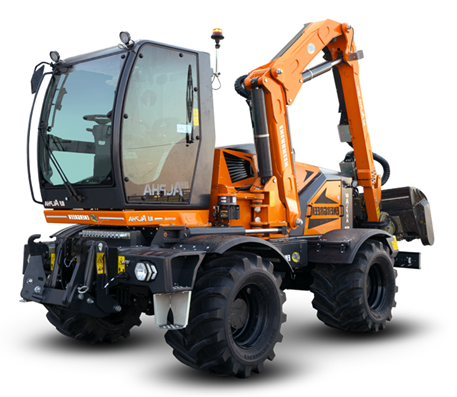 Podrobná technická špecifikácia:MotorMin. 4-valcový vznetový motor s objemom minimálne 4 500 cm3Výkon min. 110kWEmisná norma min. EU 5 s filtrom pevných častíc – DPF a systémom AdBlue DOC – oxidačný katalyzátorAlternátor min. 200AHydraulicky ovládaný systém čistenia chladiča (chladiacej kvapaliny a oleja), bez nutnosti prerušenia pracovnej činnosti – napr. pomocou reverzibilného ventilátora chladenia motoraPodvozok a pohonHmotnosť nosiča bez prídavných zariadení maximálne 14 000 kgHydrostatický pohon 4x4Min. dvojrýchlostná prevodovka, pre pracovnú – pomalú jazdu a prejazdovú – rýchlu jazdu (korytnačka/zajac)Možnosť plynulej zmeny rýchlosti od 0 – 40km/hMožnosť riadenia všetkých štyroch kolies – režimy (prejazd – riadená predná náprava / pracovný režim – predná náprava/obe nápravy riadené/krabí chod)Možnosť blokácie ostatných možností riadenia pri prejazdovom režime z dôvodu bezpečnosti (okrem natáčania prednej nápravy)Volič smeru jazdy pod volantom (jazda dopredu alebo dozadu) doplnený o nožné ovládaniePri stlačení podlahového spínača možnosť krátkodobého cúvania bez nutnosti preradenia voliča smeru jazdy pod volantomTuhá zadná náprava s aretáciouPohon vybavený 100% uzávierkou diferenciáluKyvná predná náprava s aretáciou odpruženiaPohon vybavený 100% uzávierkou diferenciáluUzamknutie prednej nápravy pri jazde na prvom rýchlostnom stupni (pracovné nasadenie) pre zaistenie stabilityPneumatiky identického rozmeru a dezénu na všetkých kolesách, dezén pre jazdu po komunikáciách a ľahkom teréne, min. 18 R22,5Automatická parkovacia brzdaPodvozok  musí byť navrhnutý a dodaný tak, aby umožňoval pracovné nasadenie aj v maximálnom pracovnom dosahu bez nutnosti montáže akéhokoľvek dodatočného zariadenia, ktoré by kompenzovalo stranové namáhanie strojaBlatníkySmerová šípka o rozmeroch (Š x V) – 900 x 900 mmNosič vybavený ofukovacím zariadením v zadnej časti, hydraulicky poháňaný, ovládaný z kabíny vodičaMaximálna celková výška 4 000 mmPracovná kabína / obsluhaJednomiestna pracovná otočná kabína s certifikáciou bezpečnosti FOPS-ROPSMožnosť otáčania pracovnej kabíny vodiča vpravo v rozsahu minimálne o 90˚ pre bezpečný výhľad na pracovné strojeNastaviteľný stĺpik riadenia/volantuKomfortné odpružené sedadlo s nastaviteľnou bedrovou opierkou a lakťovými opierkamiPlne proporcionálne elektro-hydraulické ovládanie pracovného ramena / nástrojov prostredníctvom joysticku na pravej lakťovej opierkeDelené, otvárateľné dvere v pomere 60/40, s možnosťou aretácie hornej časti v otvorenej polohe a to aj počas jazdyHorné okno kabíny vrátane ochrannej mrežeOkná kabíny s ochranou proti UV žiareniu Výstražný maják s vypínačom v kabíne vodičaPracovné svetlá min. 4 ksPalubný počítač v kabíne vodiča, ktorý zobrazuje základné parametre motora vrátane diagnostiky a prípadných chybových hláseníTempomatPlne integrovaná klimatizácia vrátane peľového filtra kabínyAutomatický odpojovač batérieAutorádioTieniace roletky na oknáchHasiaci prístroj min. 2kgCúvacia kamera a kamera snímajúca pracovné nástroje vrátane monitoraUzatvorené hydraulické systémy pre pojazd a pohon agregátovHydraulický systém pohonu rozdelený do nezávislých okruhov (pojazd/pohon nástrojov/ovládacie okruhy)Pojazd stroja – tlak min. 480 bar / 210 l/min pri 2200 ot./minPohon aktívneho náradia/príslušenstva – tlak min. 290 bar / 156 l/min pri 2200 ot./minSystém ovládania ovládacích okruhov – min. 180 bar / 80 l/min pri 2200 ot./minSystém regulácie umožňuje plynulé nastavenie výkonu/prietoku oleja pri pohone „pomalo-bežného aktívneho náradia“Upínacie body a pracovné nástrojeElektronický proporcionálny multifunkčný joystick pre ovládanie ramena/nástrojaOvládanie/výbava nosiča musí obsahovať/umožňovať min. tieto funkcie:Plávajúca poloha s nadľahčovaním a akumulátorom rázov pohybu ramena: táto funkcia umožňuje pracovnému nástroju na ramene v obmedzenom rozsahu kopírovať terén pričom rameno pohlcuje drobné nerovnosti bez nutnosti vykonávať korekcie týmto ramenomMožnosť kopírovania ošetrovaného povrchu pre pracovnú hlavu (na konci ramena – horizontálne)Možnosť nastavenia citlivosti kopírovania povrchu (prítlak pracovnej hlavy)Možnosť nastavenia odporu ramena – pri nabehnutí na prekážku dôjde k sklopeniu prípade vyhnutiu ramena aby nedošlo k poškodeniu ramena. Nastavením sa reguluje odpor ramena keď dôjde k „vyhnutiu/sklopeniu“ ramenaPracovné rameno umožňujúce používanie nástavcov s celkovou hmotnosťou do 500 kg bez obmedzenia rozsahu pohybovTeleskopické pracovné rameno pre nástroje s dosahom s nasledujúcimi parametrami:Horizontálny dosah ramena vrátane pracovnej hlavy min. 11,8 mVertikálna výška vrátane pracovnej hlavy min. 12mKonštrukcia pracovného ramena musí umožniť polohu ramena a pracovnej hlavy medzi prednou a zadnou nápravouKonštrukcia pracovného ramena musí umožniť manipuláciu s nástrojom alebo bremenom s hmotnosťou  min. 500kgCentrálny mazací systémPracovná hlava na trávu a burinuOtočná, min. o 180˚, pracovná hlava musí umožňovať pracovné nasadenie pri pohybe stroja dopredu aj dozaduPracovná hlava so záberom min. 1200 mmPracovná hlava musí mať min. 2900 ot./min pri pracovnom nasadeníPracovná hlava musí umožňovať otočné ukotvenie vo svojom strede alebo na okraji k pracovnému ramenu (pre ideálne vyváženie a maximálny dosah)Prenos krútiaceho momentu na rotor pracovnej hlavy pomocou remeňa pre utlmenie rázov vznikajúcich pri práciKonštrukcia pracovnej hlavy umožňujúca mulčovanie trvalého porastu a náletových drevín do priemeru 25 mmOstrie pracovných nožov na obidvoch stranách vo forme „Y“ v počte kusov min. 24Technické riešenie pracovnej hlavy obsahuje servisný otvor, pre uľahčenie opravy a údržby rotora pracovnej hlavy, hydraulicky ovládanýHydraulický okruh na ovládanie pracovného príslušenstva na ramene vybavený rýchlospojkami pre jednoduchú a rýchlu výmenu pracovných nástrojov umiestnených na tomto rameneSystém rýchloupínacích dosiek na konci ramena a pracovných nástrojoch, štandard „MULAG“ pre rýchlu výmenu pracovných nástrojov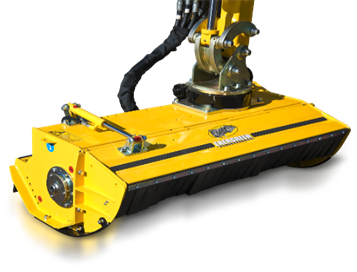 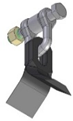 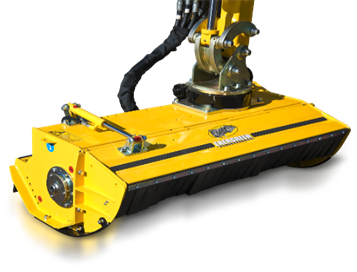 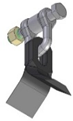 Pracovná hlava na drvenie stromov a kríkovOtočná, min. o 180˚, pracovná hlava musí umožňovať pracovné nasadenie pri pohybe stroja dopredu aj dozaduPracovná hlava so záberom min. 1200 mmPracovná hlava musí mať min. 2000 ot./min pri pracovnom nasadeníPracovná hlava musí umožňovať otočné ukotvenie vo svojom strede alebo na okraji k pracovnému ramenu (pre ideálne vyváženie a maximálny dosah)Prenos krútiaceho momentu na rotor pracovnej hlavy pomocou remeňa pre utlmenie rázov vznikajúcich pri práciKonštrukcia pracovnej hlavy umožňujúca drvenie náletových drevín do priemeru 200 mmPracovná hlava vybavená pevnými pracovnými nožmi s počtom kusov min. 32Hmotnosť max. 450kgPracovná hlava na rezanie konárovHlava so záberom min. 2000 mm pre rezanie konárovRýchloupínací systémMinimálne 4 oceľové kotúče s priemerom min. 600 mm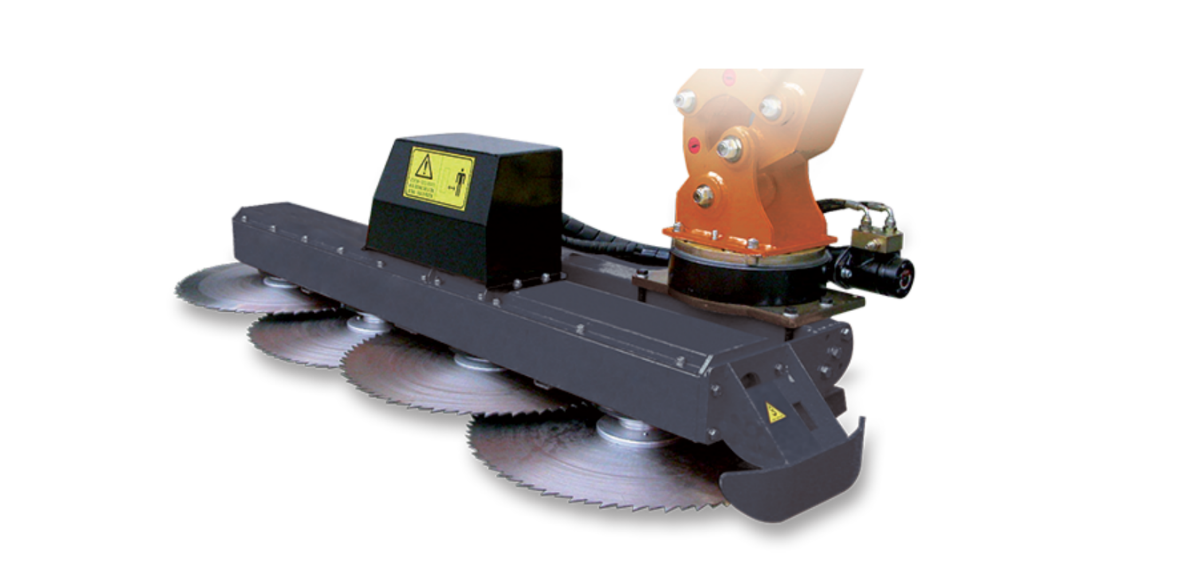 Pracovná hlava na strihanie konárovHlava na strihanie drevín do priemeru 2000 mmPracovný tlak minimálne 210 barHmotnosť maximálne 300 kg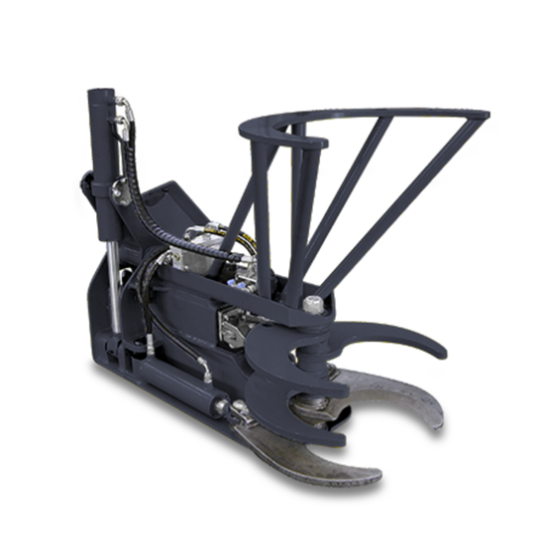 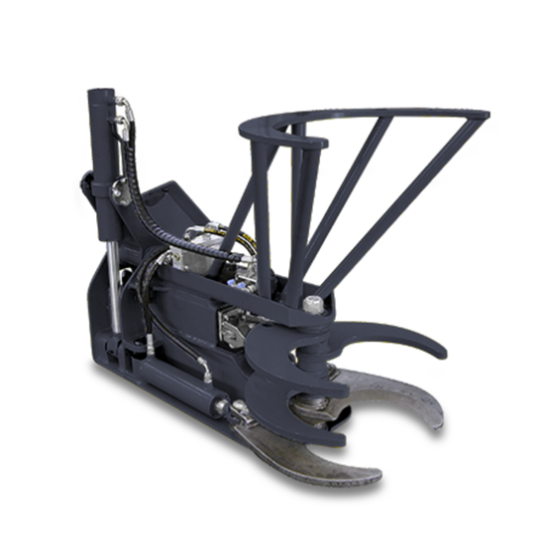 Ostatné požiadavkyVerejný obstarávateľ požaduje dodanie 8 kusov nosičov náradia a príslušenstvoVerejný obstarávateľ požaduje dodanie nosičov náradia a príslušenstvo na strediská verejného obstarávateľaVerejný obstarávateľ požaduje zaškolenie minimálne dvoch pracovníkov na každom stredisku kam budú dodané nosiče náradia a príslušenstvoVerejný obstarávateľ požaduje do ceny nosičov náradia a príslušenstva zahrnúť plánovanú servisnú činnosť počas trvania záručnej (24 mesiacov), ktorá začína plynúť od dátumu uvedeného na preberacom protokole,Pravidelná servisná činnosť je v rozsahu výmena motorového oleja, hydraulického oleja, oprava hydraulických okruhov, chladiaceho systému, elektroniky, klimatizácieVerejný obstarávateľ požaduje počas 1. roka plánovanej servisnej činnosti vykonať  minimálne nasledovné úkony:Výmena motorového olejaVýmena prevodového olejaVýmena hydraulického olejaVýmena filtrov – olejový, palivový, vzduchový, hydraulickýVerejný obstarávateľ požaduje počas 2. roka plánovanej servisnej činnosti vykonať minimálne nasledovné úkony:Výmena motorového olejaVýmena prevodového olejaVýmena hydraulického olejaVýmena filtrov – olejový, palivový, vzduchový, hydraulickýVerejný obstarávateľ požaduje dodanie náhradných dielov ku každému stroju, a to hlavne:čelné sklo 4 ks Náhradné nože na mulčovaciu hlavicu („Y“ nože) v počte 4 ks kompletných sád  Náhradné kladivá do drviacej hlavy v počte 4 ks kompletných sád  Náhradné oceľové kotúče na hlavu na rezanie konárov v počte 8 ksNáhradné pneumatiky v počte 4ks (jedna sada)Dodanie katalógu s náhradnými dielami, elektro schémou, schémou hydraulického systému k Predmetu zákazky na nosiči dát a v papierovej formeOstatné požiadavky na predmet zákazkyVerejný obstarávateľ požaduje do ponuky uviesť autorizáciu Zástupcu výrobcu resp. výrobcu nosičov schválená MD SR alebo ekvivalentný doklad vydaný iným príslušným orgánom členského štátu EÚ,Verejný obstarávateľ požaduje do ponuky doložiť potvrdenie o autorizovanom servisnom zastúpení, potvrdenie o zabezpečení a pokrytí 24 hod. servisu a asistenčnej služby vyplývajúcej z autorizačnej zmluvy, potvrdenie o zabezpečení dostupnosti bezplatného záručného servisu vozidiel počas doby záruky na vozidlo, potvrdenie o zabezpečení dostupnosti prevádzkovej údržby a opráv vozidiel min. počas doby záruky vozidla – predloženie zoznamu vlastných alebo zmluvných autorizovaných servisných stredísk,Verejný obstarávateľ požaduje do ponuky doložiť rozhodnutie o uznaní typového schválenia ES podvozku (v prípade hromadného dovozcu – MD SR, v prípade individuálneho dovozcu - dopravný úrad alebo ekvivalentný doklad vydaný iným príslušným orgánom členského štátu EÚ),Verejný obstarávateľ požaduje do ponuky doložiť potvrdenie o autorizovanom obchodnom zastúpení pre uchádzača od výrobcu resp. autorizovaného zástupcu výrobcu pre ponúkaný typ pracovného adaptéra - čelne nesenej rotačnej kladivovej kosy – mulčovača a pracovného adaptéra – čelne nesenej frézy na drevo, napr. obchodná zmluva - v prípade, že uchádzač nie je ich výrobcom,Verejný obstarávateľ požaduje do ponuky doložiť potvrdenie predpokladanej časovej doby životnosti (v rokoch) pre každú samostatne funkčnú časť predmetu zákazky (nosič, mulčovač a fréza) navrhnutú výrobcom resp. dodávateľom pre prípad, že počas ich využívania nebude dosiahnutý počet ubehnutých kilometrov resp. odpracovaných motohodín limitujúci výkonovú dobu životnosti,Verejný obstarávateľ požaduje do ponuky doložiť fotodokumentáciu všetkých častí predmetu zákazky v rozsahu značka a typ pre nosič, mulčovač a frézu.B.2  SPÔSOB URČENIA CENYCena je stanovená dohodou zmluvných strán v zmysle zákona č. 18/1996 Z. z. o cenách v znení neskorších predpisov a vyhlášky MF SR č. 87/1996 Z. z., ktorou sa vykonáva zákon č. 18/1996 Z. z. o cenách v znení vyhlášky MF SR č. 375/1999 Z. z.Cena celkom za predmet zákazky je celková cena za dodanie predmetu zákazky a náhradných dielov, ktorý dodá uchádzač na základe plnenia predmetu zákazky v rozsahu, vyhotovení, technickej špecifikácii a parametroch v súlade s opisom zákazky uvedeným v časti B.1 Opis predmetu zákazky týchto SP, vrátene záručného servisu na Predmet zákazky v trvaní minimálne 48 mesiacov od dodania Predmetu zákazky, záručného servisu v rozsahu výmena motorového oleja, hydraulického oleja, oprava hydraulických okruhov, chladiaceho systému, elektroniky, klimatizácie nákladov, školenia obsluhy minimálne dvoch pracovníkov na každom stredisku, dodania katalógu s náhradnými dielami, elektro schémou, schémou hydraulického systému k Predmetu zákazky na nosiči dát a v papierovej forme. Uchádzač vyplní jednotkové ceny v € bez DPH maximálne na dve desatinné miesta za tovar uvedený v Prílohe č. 1 k časti B.2  Špecifikácia ceny (zároveň Príloha č. 2 k Rámcovej dohode) týchto SP. Uchádzač vyplňuje len vyžltenú bunku. Do ostatných buniek nesmie zasahovať. Cena sa vyplňuje bez medzier pri tisícoch. Celková cena musí obsahovať cenu za celý požadovaný predmet zákazky. Ceny predloží vo formáte pdf  podpísané zodpovednou osobou  a vo formáte*xls/*xlsx  a zodpovedá za to, že ceny v elektronickej a tlačenej forme sa zhodujú. Celková cena je daná súčtom súčinov jednotkových cien a požadovaného množstva.Do jednotkovej ceny je potrebné zahrnúť náklady na dodanie predmet zákazky na strediská správy a údrzby diaľnic, strediská správy a údržby rýchlostných ciest, strediská špeciálnych čínností a generálneho riaditeľstva Národnej diaľničnej spoločnosti, a.s. v požadovaných množstvách a z toho vyplývajúcich baleniach.Uchádzač do navrhovanej jednotkovej ceny zahrnie všetky priame a nepriame náklady a riziká všetkých druhov, ktoré nie sú zmluvne vyňaté, v takej výške ako sú potrebné pre riadne vykonanie predmetu zákazky v súlade s Dohodou.Uchádzač je povinný oceniť všetky položky označené na ocenenie primeranou cenou.Verejný obstarávateľ si vyhradzuje právo neprijať ponuky uchádzačov, ktoré budú cenovo prevyšovať predpokladanú hodnotu zákazky, t. j. ktorých najnižšia cena bude vyššia ako plánované finančné prostriedky verejného obstarávateľa na predmet zákazky.Prijaté jednotkové ceny sú záväzné, stanovené v súlade s ponukou uchádzača a pevné a nemenné počas trvania Dohody. Jednotkové ceny pokrývajú všetky zmluvné záväzky a všetky náležitosti nevyhnutné na riadne dodanie predmetu zákazky v rozsahu podľa Dohody a týchto SP.Verejný obstarávateľ si vyhradzuje právo na predloženie rozborov, rozpisov jednotkových cien z ponuky uchádzača.Uchádzač bude akceptovať zníženie celkovej ceny aj v prípade, že časť predmetu zákazky sa na podnet verejného obstarávateľa nebude realizovať.Predpokladanú hodnotu zákazky (PHZ) uvedenú v Oznámení o vyhlásení verejného obstarávania, verejný obstarávateľ považuje za finančný limit a okolnosť dôležitú pre plnenie Dohody.Prílohy k časti B.2:Príloha č. 1 k časti B.2 Špecifikácia cenyB.3 OBCHODNÉ PODMIENKY DODANIA PREDMETU ZÁKAZKYUchádzač vo svojej ponuke predloží návrh rámcovej dohody, podpísaný štatutárnym orgánom alebo členom štatutárneho orgánu alebo iným zástupcom uchádzača, ktorý je oprávnený konať v mene uchádzača v záväzkových vzťahoch, v nasledovnom znení. Rámcová dohodaevidenčné číslo predávajúceho:								evidenčné číslo kupujúceho:„Nákup nosičov náradia s dlhým dosahom ramena a príslušenstvom“uzatvorená podľa § 83 zákona č. 343/2015 Z. z. o verejnom obstarávaní a o zmene a doplnení niektorých zákonov v znení neskorších predpisov (ďalej len „ZVO“) a § 409 a nasl. zákona č. 513/1991 Zb. Obchodný zákonník v znení neskorších predpisov (ďalej len „OBZ“)(ďalej len „rámcová dohoda“)Kupujúci:Obchodné meno:					Národná diaľničná spoločnosť, a.s.Sídlo:								Dúbravská cesta 14, 841 04 BratislavaPrávna forma:	akciová spoločnosť zapísaná v obchodnom registri Mestského      súdu Bratislava III, oddiel: Sa, vložka: č.3518/BŠtatutárny orgán:					Ing. Vladimír Jacko PhD., MBA, predseda predstavenstva										a generálny riaditeľIng. Ladislav Bariak, člen predstavenstvaOsoby oprávnené na rokovanievo veciach zmluvných:				Mgr. Radoslav Krajči, vedúci odboru právnehovo veciach technických:	Ing. Anton Holub, vedúci oddelenia strategického a operatívneho nákupu mechanizácie a dopravy- vo veciach cenových	Ing. Karolína Bálintová, vedúca oddelenia cien a finančného kontrolingu staviebBankové spojenie:	UniCredit Bank Czech Republic and Slovakia, a.s. 
pobočka zahraničnej bankyČíslo účtu:							SK30 1111 0000 0066 2485 9013SWIFT kód:							UNCRSKBXIČO:								35 919 001DIČ:								202 193 7775IČ DPH:								SK 202 193 7775Tel.:		02/5831 1111(ďalej len „kupujúci“)aPredávajúciObchodné meno:Sídlo:Právna forma:Štatutárny orgán:Osoby oprávnené na rokovanie:Bankové spojenie:IBAN:SWIFT kód:IČO:DIČ:IČ DPH:Tel.:(ďalej len „predávajúci“, (kupujúci a predávajúci ďalej aj ako „strany rámcovej dohody“)Článok 1Predmet rámcovej dohodyPredmetom rámcovej dohody je záväzok predávajúceho za podmienok dohodnutých v rámcovej dohode a v súťažných podkladoch na základe samostatných objednávok zadaných počas trvania rámcovej dohody dodávať kupujúcemu tovar uvedený v bode 2. tohto článku (ďalej len „tovar“ alebo „predmet kúpy“), vrátane poskytovania záručného servisu v trvaní 24 (dvadsaťštyri) kalendárnych mesiacov od dátumu uvedeného na preberacom protokole (ďalej len „záručná doba“) a vykonávať plánovanú servisnú činnosť, resp. údržbu predmetu kúpy definovanú v bode 3. tohto článku rámcovej dohody (ďalej len „plánovaná servisná činnosť“)  a záväzok kupujúceho zaplatiť predávajúcemu cenu podľa článku 3 rámcovej dohody za riadne a včas dodaný predmet kúpy, vrátane poskytovania záručného servisu a riadne a včas vykonanú plánovanú servisnú činnosť.Predmetom kúpy pre Strediská správy a údržby diaľnic (ďalej len „SSÚD“) a Strediská správy a údržby rýchlostných ciest (ďalej len „SSÚR“) v kvalite, rozsahu, vyhotovení, technickej špecifikácii a parametroch, v súlade so súťažnými podkladmi a ponukou predávajúceho do verejnej súťaže a podľa technickej špecifikácie uvedenej v prílohe č. 1 – Opis predmetu zákazky, ktorá tvorí neoddeliteľnú súčasť rámcovej dohody sú:nové nosiče náradia s dlhým dosahom ramena“ v predpokladanom množstve 8 ks; pracovné adaptéry – kosacia hlava v predpokladanom množstve 8 ks; pracovné adaptéry – hlava na rezanie konárov v predpokladanom množstve 8 ks; pracovné adaptéry – hlava na strihanie konárov v predpokladanom množstve 8 ks; Predávajúci sa zaväzuje vykonávať na základe písomných objednávok kupujúceho plánovanú servisnú činnosť predmetu kúpy v trvaní 2 (dvoch) rokov, zahŕňajúcu prácu, materiál a originálne náhradné diely tovaru uvedeného v bode 2. podbodoch 2.1-2.4 tohto článku rámcovej dohody v zmysle minimálnych požiadaviek objednávateľa uvedených v prílohe č. 1 – opise predmetu zákazky rámcovej dohody. Na účely rámcovej dohody sa plánovanou servisnou činnosťou predávajúceho rozumejú najmä preventívne kontroly prevádzkyschopnosti a technické prehliadky, údržba. Predpokladané množstvo tovaru  a plánovanej servisnej činnosti uvedené v prílohe č. 2 rámcovej dohody- špecifikácia ceny sú stanovené ako maximálne a nie sú záväzné pre plnenie rámcovej dohody. Rozsah predmetu kúpy a plánovanej servisnej činnosti bude špecifikovaný samostatnými objednávkami kupujúceho a bude závisieť od aktuálnych potrieb a dostupných finančných prostriedkov kupujúceho. Strany dohody sa zaväzujú počas plnenia rámcovej dohody vzájomne konzultovať dodávané množstvá a druh tovaru a plánovanej servisnej činnosti. Každé plnenie v zmysle konkrétnej objednávky je posudzované ako samostatné plnenie.Predávajúci sa zaväzuje dodávať tovar podľa bodu 2. tohto článku rámcovej dohody a vykonávať plánovanú servisnú činnosť podľa bodu 3. tohto článku rámcovej dohody postupne na základe jednotlivých písomných objednávok kupujúceho zadaných po dobu trvania rámcovej dohody.Predávajúci je povinný dodať predmet kúpy a vykonať plánovanú servisnú činnosť vo vlastnom mene a na vlastnú zodpovednosť.Článok 2Doba trvania rámcovej dohody, miesto a spôsob plneniaRámcová dohoda sa uzatvára na dobu určitú, a to na 48 (štyridsaťosem) kalendárnych mesiacov od nadobudnutia účinnosti rámcovej dohody alebo do vyčerpania sumy prijatej v ponuke úspešného uchádzača uvedenej v článku 3 bode 1. rámcovej dohody podľa toho, ktorá skutočnosť nastane skôr.Miestom dodania predmetu kúpy je príslušné SSÚD alebo SSÚR uvedené v objednávke, ak sa strany dohody písomne nedohodnú inak (ďalej len „miesto dodania“). Predávajúci znáša nebezpečenstvo škody (poškodenie, zničenie, stratu) na predmete kúpy až do odovzdania predmetu kúpy kupujúcemu.Miestom vykonávania plánovanej servisnej činnosti predmetu kúpy je miesto dodania predmetu kúpy.Písomná objednávka kupujúceho musí obsahovať najmä určenie množstva a druh tovaru, miesto dodania a termín dodania tovaru.Kupujúci odošle predávajúcemu originál objednávky podpísaný oprávnenými osobami kupujúceho (doporučenou poštou alebo osobne). Predávajúci je povinný doručenú objednávku potvrdiť a kópiu potvrdenej objednávky doručiť späť kupujúcemu (doporučenou poštou alebo osobne) v lehote 3 (troch) pracovných dní odo dňa jej doručenia predávajúcemu.Predávajúci sa zaväzuje dodať objednané množstvo tovaru v lehote uvedenej v písomnej objednávke kupujúceho, nie však dlhšej ako 12 (dvanásť) kalendárnych mesiacov odo dňa doručenia písomnej objednávky predávajúcemu.Predávajúci sa zaväzuje vykonávať plánovanú servisnú činnosť zahŕňajúcu prácu, materiál a originálne náhradné diely tovaru, v lehote uvedenej v písomnej objednávke, ktorá  začína plynúť od dátumu podpisu preberacieho - odovzdávacieho protokolu k predmetu kúpy podľa bodu 10. tohto článku rámcovej dohody. Nedodanie objednaného množstva tovaru, vrátane neposkytnutia záručného servisu a/alebo plánovanú servisnú činnosť v lehote dlhšej ako 14 (štrnásť) kalendárnych dní od uplynutia lehoty uvedenej v bode 6. a 7. tohto článku rámcovej dohody sa považuje za podstatné porušenie rámcovej dohody a oprávňuje kupujúceho na okamžité odstúpenie od objednávky alebo rámcovej dohody pre jej podstatné porušenie. Tým nie je dotknuté právo kupujúceho na zaplatenie zmluvnej pokuty v zmysle článku 4 bod 3. rámcovej dohody.Predávajúci je povinný bez meškania oznámiť kupujúcemu vznik akejkoľvek udalosti, ktorá bráni alebo sťažuje dodanie tovaru, vrátane poskytnutia záručného servisu a/alebo plánovanú servisnú činnosť.Prevzatie predmetu kúpy, resp. jeho časti na základe objednávky bude realizované v súlade s rámcovou dohodou:Predávajúci vyzve kupujúceho na protokolárne prevzatie predmetu kúpy alebo jeho časti, ktorého súčasťou je aj zaškolenie zamestnancov kupujúceho.Po ukončení zaškolenia zamestnancov kupujúceho, kupujúci prevezme predmet kúpy alebo jeho časť na základe preberacieho – odovzdávacieho protokolu, ktorý podpíše za predávajúceho ............... ............... a za kupujúceho oprávnená osoba písomne poverená vedúcim oddelenia mechanizácie a dopravy ústredia kupujúceho, alebo iná osoba oprávnená na jeho/jej prevzatie písomne poverená vedúcim SSÚD, SSÚR a SŠČ s tým, že si zároveň skontroluje funkčnosť preberaného predmetu kúpy alebo jeho časti.Neodeliteľnou prílohou preberacieho – odovzdávacieho protokolu je písomná dokumentácia, ktorú je povinný vyhotoviť a dodať predávajúci: Záznam o zaškolení obsluhy,Predpokladaný časový rozsah predpísaných servisných úkonov na dobu min. 2 rokov, Spôsob vykonania predpísaných servisných úkonov - v sídle prevádzkovateľa, resp. sídle servisného strediska autorizovaného servisu a pod. na dobu min. 2 rokov.Predávajúci je povinný spolu s objednávaným tovarom dodať kupujúcemu aj nasledovné doklady:	-	   Technickú dokumentáciu (hydraulika, elektrika, bezpečnostné prvky),	-	   Osvedčenie o zhode (Certificate of Conformity),Servisnú knižku,Technický preukaz vozidla,Návod na použitie a údržbu,Katalóg náhradných dielov,Plán servisných úkonov na dobu 2 rokov.Písomná dokumentácia bude vyhotovená v jazyku slovenskom. Na tento účel sa za dostatočný považuje aj dokument vyhotovený v jazyku českom.Po vykonaní plánovanej servisnej činnosti na základe príslušnej objednávky predávajúci vypracuje písomný protokol o vykonaní plánovanej servisnej činnosti za každý kalendárny rok samostatne, v ktorom za kupujúceho poverená osoba v zmysle bodu 10. bodu 10.2 tohto článku rámcovej dohody potvrdí riadne a včasné vykonanie plánovanej servisnej činnosti, a to najmä na základe súpisu vykonaných prác.  Článok 3Cena za predmet kúpy vrátane záručného servisu, cena za plánovanú servisnú činnosť a platobné podmienkyCena za predmet kúpy, vrátane záručného servisu a cena plánovanej servisnej činnosti podľa rámcovej dohody je stanovená v súlade so zákonom č. 18/1996 Z. z. o cenách v znení neskorších predpisov a vyhlášky Ministerstva financií Slovenskej republiky č. 87/1996 Z. z., ktorou sa vykonáva zákon o cenách v znení neskorších predpisov. Strany rámcovej dohody sa dohodli, že celková cena za predmet kúpy, vrátane poskytnutia záručného servisu a plánovanej servisnej činnosti nesmie presiahnuť výšku ................. ,- EUR bez DPH (slovom: . . . . . ...............................).Jednotkové ceny uvedené v prílohe č. 2 rámcovej dohody sú záväzné, pevné a nemenné a  pokrývajú všetky záväzky a náležitosti nevyhnutné na riadne dodanie predmetu kúpy v rozsahu a technickom vyhotovení podľa rámcovej dohody a súťažných podkladov, vrátane záručného servisu a plánovanej servisnej činnosti a sú platné počas celej doby trvania rámcovej dohody. Celková cena je v súlade s ponukou predávajúceho prijatou v procese verejného obstarávania, ktorá ako príloha č. 2 tvorí neoddeliteľnú súčasť rámcovej dohody.Celková cena v zmysle rámcovej dohody bude tvorená ako súčet súčinov prijatej jednotkovej ceny a množstva skutočne dodaného a prevzatého predmetu kúpy na základe samostatných objednávok kupujúceho, vrátane poskytnutého záručného servisu a plánovanej servisnej činnosti.Cena zahŕňa všetky náklady potrebné na dodanie predmetu kúpy v rozsahu, vyhotovení, technickej špecifikácii a parametroch v súlade s opisom predmetu zákazky, vrátane nákladov na školenie obsluhy min. 2 osôb v sídle uchádzača a ostatných nákladov súvisiacich s dodaním predmetu kúpy vrátane dodania písomnej dokumentácie patriacej k predmetu kúpy (preberací – odovzdávací protokol, servisná knižka, návod na použitie a údržbu, návod na obsluhu a iné), vrátane  záručného servisu a plánovanej servisnej činnosti (zahŕňajúcej prácu, materiál a originálne náhradné diely) tovarov  s príslušenstvom uvedených v článku 1 bode 2. podbodoch 2.1-2.4 rámcovej dohody v zmysle minimálnych požiadaviek objednávateľa uvedených v prílohe č. 1 – opise predmetu zákazky rámcovej dohody  - pre  SSÚD a SSÚR v kvalite, rozsahu, vyhotovení, technickej špecifikácii a parametroch, v súlade so súťažnými podkladmi a ponukou predávajúceho predloženou do verejnej súťaže a podľa technickej špecifikácie uvedenej v prílohe č. 1, ktorá tvorí neoddeliteľnú súčasť rámcovej dohody.Fakturácia predmetu kúpy sa uskutoční po kompletnom dodaní predmetu kúpy podľa konkrétnej objednávky a po podpísaní preberacieho – odovzdávajúceho protokolu stranami dohody. Podkladom pre vyhotovenie faktúry bude podpísaný preberací – odovzdávajúci protokol potvrdzujúci dodanie predmetu kúpy. Cena bude uhradená prevodom na bankový účet predávajúceho. Na účely fakturácie sa za deň dodania predmetu kúpy považuje deň prevzatia predmetu kúpy zo strany kupujúceho a podpísanie preberacieho – odovzdávajúceho protokolu.Fakturácia za vykonanie plánovanej servisnej činnosti podľa konkrétnej objednávky sa uskutoční za každý príslušný kalendárny rok, v ktorom bola plánovaná servisná činnosť vykonaná, a to na základe písomného protokolu podľa článku 2 bod 13. rámcovej dohody, ktorého súčasť tvorí súpisu prác. Cenu plánovanej servisnej činnosti uhradí kupujúci prevodom na bankový účet predávajúceho. Na účely fakturácie sa za deň poskytnutia plánovanej servisnej činnosti považuje deň podpísania písomného protokolu stranami rámcovej dohody podľa článku 2 bod 13. rámcovej dohody. Faktúra musí obsahovať náležitosti podľa § 74 ods. 1 zákona č. 222/2004 Z. z. o dani z pridanej hodnoty v znení neskorších predpisov (ďalej len „zákon o DPH“). Faktúra musí obsahovať aj nasledovné údaje: odvolávku na číslo rámcovej dohody (dodatku), číslo objednavky v zmysle čl. 3 bod 6., popis predmetu kúpy a bankové spojenie, preberací – odovzdávací protokol predmetu kúpy, resp. písomný protokol vykonanej plánovanej servisnej činnosti, v zmysle rámcovej dohody. Obálka, v ktorej bude faktúra odosielaná, musí byť označená „FAKTÚRA“. Faktúry musia byť odoslané doporučene. U faktúry odoslanej ako obyčajná poštová zásielka nie je možné účtovať úrok z omeškania úhrady fakturovanej ceny. Splatnosť faktúry je 30 (tridsať) kalendárnych dní od jej doporučeného doručenia bez nedostatkov do sídla kupujúceho. v prípade, že faktúra nebude obsahovať všetky náležitosti podľa zákona č. 222/2004 Z. z. o dani z pridanej hodnoty v znení neskorších predpisov, kupujúci je oprávnený ju vrátiť predávajúcemu na doplnenie, opravu alebo inú zmenu. Do doby doručenia opravenej, doplnenej alebo inak zmenenej faktúry kupujúcemu do jeho sídla lehota splatnosti faktúry neplynie. Nová lehota splatnosti začína plynúť od doručenia opravenej, doplnenej alebo inak zmenenej faktúry do sídla kupujúceho.Predávajúci vyhotoví zvlášť faktúru za tovar a zvlášť faktúru za vykonanú plánovanú servisnú činnosť za príslušný kalendárny rok. Predávajúci je oprávnený fakturovať len skutočne dodané a prevzaté množstvo predmetu kúpy.V prípade, ak je predávajúci v postavení zahraničnej osoby, riadi sa zákonom o DPH.Článok 4Zmluvné pokutyV prípade nezaplatenia faktúry v termíne jej splatnosti, má predávajúci nárok na úrok z omeškania vo výške 0,05 % (päť stotín z percenta) z fakturovanej čiastky za každý deň omeškania.V prípade, ak predávajúci nepotvrdí objednávku a/alebo kópiu potvrdenej objednávky nedoručí späť kupujúcemu v lehote podľa článku 2 bod 5. rámcovej dohody, kupujúcemu vzniká nárok voči predávajúcemu na zaplatenie zmluvnej pokuty vo výške 0,05 % (päť stotín percenta) z ceny bez DPH predmetnej objednávky, za každý aj začatý deň omeškania. V prípade porušenia povinnosti podľa predchádzajúcej vety, má kupujúci právo okamžite odstúpiť od rámcovej dohody alebo objednávky z dôvodu podstatného porušenia rámcovej dohody.V prípade, že predávajúci nedodrží termín plnenia podľa článku 2, bod 6. alebo 7. rámcovej dohody, vzniká kupujúcemu voči predávajúcemu nárok na zmluvnú pokutu vo výške 0,05 % (päť stotín percenta) z ceny s DPH predmetnej objednávky, s ktorou je predávajúci v omeškaní za každý, aj začatý deň omeškania.V prípade, ak predávajúci neodstráni reklamované vady tovaru v lehote podľa bodu článku 6 bod 4 rámcovej dohody, kupujúcemu vzniká nárok voči predávajúcemu na zaplatenie zmluvnej pokuty vo výške 0,05 % (päť stotín percenta) z ceny bez DPH z ceny konkrétnej objednávky, za každý aj začatý deň omeškania. V prípade, ak sa preukáže, že predávajúci dodal tovar, ktorý nie je v súlade s článkom 1 rámcovej dohody, kupujúci má právo na zaplatenie zmluvnej pokuty vo výške 1 % (jedného percenta) z ceny príslušnej objednávky a predávajúci je povinný zmluvnú pokutu uhradiť. Tým nie je dotknuté právo kupujúceho na odstúpenie od rámcovej dohody podľa článku 10 rámcovej dohody.Predávajúci i kupujúci majú právo na náhradu škody, ktorá im vznikne porušením, resp. zanedbaním povinností druhou stranou rámcovej dohody vyplývajúcich im z rámcovej dohody.Ustanoveniami o zmluvnej pokute nie je dotknutý nárok kupujúceho na náhradu škody v plnom rozsahu popri zmluvnej pokute, t. j. strany rámcovej dohody si zmluvnú pokutu dohodli samostatne popri prípadných nárokoch kupujúceho na náhradu škody.V prípade vzájomných nárokov predávajúceho a kupujúceho, budú strany dohody postupovať podľa ustanovení § 358 a nasl. OBZ.Článok 5Akosť dodávky1. 	Predávajúci je povinný dodať predmet kúpy podľa článku 1 rámcovej dohody s parametrami a v kvalite podľa rámcovej dohody a súťažných podkladov. V prípade zmien technických predpisov vzťahujúcich sa na predmet kúpy, je predávajúci povinný dodať predmet kúpy zodpovedajúci technickým predpisom platným v čase dodania predmetu kúpy.Článok 6Záručná doba a záručné podmienkyZáručná doba na predmet kúpy, resp. jeho časť a na náhradné diely dodané v rámci plánovanej servisnej činnosti  je 24 (dvadsaťštyri) kalendárnych mesiacov bez obmedzenia počtu najazdených motohodín, pričom záručné podmienky sa riadia platnými záručnými podmienkami výrobcu (importéra) stroja v dobe dodania predmetu rámcovej dohody. Záručná doba začína plynúť momentom finálneho protokolárneho prevzatia predmetu kúpy, resp. časti predmetu kúpy kupujúcim.Počas záručnej doby je kupujúci povinný podať predávajúcemu správu o vadách (reklamácia) 
bez zbytočného odkladu po tom, čo vadu zistil. Tento úkon sa považuje za splnený písomným nahlásením do 7 (siedmich) pracovných dní od zistenia vady kupujúcim, a to doručením v uvedenej lehote predávajúcemu osobne alebo poštou na č. : ................................, alebo e-mailom na adresu : ........................................ s uvedením podrobného popisu zistenej vady a miesta, kde sa predmet kúpy nachádza, a čo žiada kupujúci. Uznanie reklamovanej vady je predávajúci povinný písomne potvrdiť do 48 (štyridsiatichôsmich) hodín odo dňa doručenia reklamácie, pričom túto lehotu je predávajúci povinný dodržať aj v prípade, ak reklamované vady odmieta uznať. Lehota 48 hodín podľa predchádzajúcej vety je zo strany predávajúceho dodržaná v prípade, ak kupujúcemu v uvedenej lehote predávajúci doručí písomné potvrdenie o uznaní reklamácie, a to osobne alebo poštou do sídla kupujúceho alebo e-mailom na adresu xxxxx.xxxxxx@ndsas.sk.Po zistení vady má kupujúci právo, aby bola bezplatne, včas a riadne odstránená v záručnej dobe. Predávajúci je povinný reklamovanú vadu odstrániť do 15 (pätnástich) kalendárnych dní odo dňa uplatnenia reklamácie kupujúcim podľa bodu 2. tohto článku rámcovej dohody, ak sa strany dohody s prihliadnutím na povahu vady písomne nedohodnú inak. V prípade, že vada nebude odstránená v lehote predchádzajúcej vety, predávajúci poskytne počas doby odstraňovania vady bezodplatne náhradné vozidlo, typovo a parametricky spĺňajúce úroveň predmetu kúpy.Záručná doba sa predlžuje o dobu, počas ktorej sú v rámci záručnej opravy odstraňované vady,
za ktoré zodpovedá predávajúci, a pre ktoré kupujúci nemôže predmet kúpy riadne používať.V prípade, ak predávajúci neodstráni riadne reklamované vady v lehote uvedenej v bode 4 tohto článku, prípadne neposkytne náhradné vozidlo, má kupujúci právo odstúpiť od rámcovej dohody pre jej podstatné porušenie.Článok 7Reklamácie1.	Každú reklamáciu uplatní kupujúci u predávajúceho v súlade so všeobecne záväznými právnymi predpismi na základe ustanovení záručných a reklamačných podmienok predávajúceho. Týmto nie sú dotknuté ustanovenia článkov 5 a 6 rámcovej dohody.Článok 8Osobitné ustanoveniaPredmet kúpy podľa rámcovej dohody je považovaný za splnený riadnym a včasným odovzdaním predmetu kúpy kupujúcemu na dohodnutom mieste, v kvalite a čase bez vád a poskytnutím záručného servisu a/alebo vykonaním plánovanej servisnej činnosti v súlade s rámcovou dohodou a súťažnými podkladmi.Nebezpečenstvo škody na veci a vlastnícke právo k predmetu kúpy, resp. časti predmetu kúpy prechádza na kupujúceho dňom podpísania preberacieho - odovzdávacieho protokolu stranami dohody podľa článku 2 bod 10.2 rámcovej dohody.Článok 9SubdodávateliaPredávajúci nesmie predmet plnenia podľa rámcovej dohody ako celok odovzdať na dodanie inému subjektu. Časť predmetu kúpy a/alebo poskytnutie záručného servisu môže predávajúci odovzdať na dodanie a/alebo vykonanie svojmu subdodávateľovi uvedenému v zozname subdodávateľov, ktorý tvorí prílohu č. 3 tejto rámcovej dohody. Súhlas kupujúceho s dodaním predmetu kúpy a/alebo poskytnutím záručného servisu a/alebo vykonaním plánovanej servisnej činnosti prostredníctvom subdodávateľa nezbavuje predávajúceho povinnosti a zodpovednosti za dodanie predmetu kúpy a/alebo poskytnutie záručného servisu a/alebo vykonanie plánovanej servisnej činnosti zo strany subdodávateľa.2.	Ak sa na predávajúceho a jeho subdodávateľov vzťahuje povinnosť zapisovať sa do registra partnerov verejného sektora (ďalej len „RPVS“) podľa zákona č. 315/2016 Z. z. o registri partnerov verejného sektora a o zmene a doplnení niektorých zákonov v znení neskorších predpisov (ďalej len „zákon o RPVS“), potom sú predávajúci ako aj jeho subdodávatelia povinní dodržať túto povinnosť  po  celú dobu  trvania  rámcovej dohody, pričom predávajúci  sa  zaväzuje  zabezpečiť splnenie tejto povinnosti aj zo strany subdodávateľov. V prípade porušenia povinnosti predávajúceho podľa predchádzajúcej vety, je kupujúci oprávnený od rámcovej dohody odstúpiť v okamihu, čo sa o tomto porušení dozvedel. Ak v súvislosti s porušením vyššie uvedenej povinnosti v tomto bode uloží príslušný orgán akúkoľvek sankciu, predávajúci je povinný mu túto sankciu v plnej výške nahradiť.3.	Počas trvania rámcovej dohody je predávajúci oprávnený zmeniť subdodávateľa uvedeného v prílohe č. 3 rámcovej dohody výlučne na základe dodatku k rámcovej dohode. Nový subdodávateľ musí spĺňať povinnosť zápisu v RPVS podľa zákona o RPVS , v prípade, ak mu takáto povinnosť zo zákona o RPVS vyplýva. Kupujúci má právo odmietnuť podpísať dodatok a požiadať predávajúceho o určenie iného subdodávateľa, ak má na to závažné dôvody (napr. ak nový subdodávateľ nie je zapísaný v RPVS sektora podľa zákona o RPVS, v prípade, ak mu takáto povinnosť zo zákona o RPVS vyplýva, nekvalitné plnenie realizované konkrétnym subdodávateľom na predchádzajúcich zákazkách, nesplnenie podmienok pre výmenu subdodávateľa atď.). Predávajúci je povinný žiadosti kupujúceho podľa predchádzajúcej vety bezodkladne vyhovieť a navrhnúť iného subdodávateľa, pričom tento subdodávateľ musí spĺňať povinnosť zápisu v RPVS podľa zákona o RPVS, v prípade, ak mu takáto povinnosť zo zákona o RPVS vyplýva.4.	Predávajúci vyhlasuje, že príloha č. 3 k rámcovej dohode obsahuje aktuálne a úplné údaje v zmysle ustanovenia § 41 ods. 3, 4 ZVO. Údaje v zmysle § 41 ods. 3 ZVO sú údaje o všetkých známych subdodávateľoch v rozsahu obchodné meno/názov, sídlo/miesto podnikania, IČO, zápis do príslušného registra a údaje o osobe oprávnenej konať za subdodávateľa v rozsahu meno a priezvisko, adresa pobytu, dátum narodenia (ďalej len „údaje“). Zmenu údajov akéhokoľvek aktuálneho subdodávateľa je predávajúci povinný bezodkladne písomne oznámiť kupujúcemu, pričom strany dohody sa výslovne dohodli, že na zmenu údajov nie je potrebné uzatvoriť dodatok k rámcovej dohode. v prípade nesplnenia povinnosti predávajúceho v zmysle predchádzajúcej vety má kupujúci nárok na zmluvnú pokutu vo výške 500,- (päťsto) EUR za každý neoznámený zmenený údaj, ako aj náhradu škody, ktorá kupujúcemu v tejto súvislosti vznikne. V dodatku k rámcovej dohode, ktorým sa mení pôvodný subdodávateľ, je predávajúci povinný uviesť aktuálne a úplné údaje nového subdodávateľa. V prípade, ak predávajúci neoznámi kupujúcemu subdodávateľa, resp. ďalšieho subdodávateľa, je povinný zaplatiť kupujúcemu zmluvnú pokutu vo výške 5 000,- (päťtisíc) EUR.5. 	V prípade, ak predávajúci preukazoval splnenie podmienok účasti podľa § 33 ZVO inou osobou, je povinný pri plnení rámcovej dohody skutočne používať zdroje osoby, ktorej postavenie využil na preukázanie finančného a ekonomického postavenia. v prípade, ak predávajúci preukazoval splnenie podmienok účasti podľa § 34 ZVO inou osobou, je povinný pri plnení rámcovej dohody skutočne používať kapacity osoby, ktorej spôsobilosť využíva na preukázanie technickej spôsobilosti alebo odbornej spôsobilosti. V prípade nedodržania týchto povinností je predávajúci povinný zaplatiť kupujúcemu zmluvnú pokutu za každé takéto porušenie 5 000,- EUR (slovom: päťtisíc eur). Porušenie týchto povinností sa považuje za podstatné porušenie rámcovej dohody. Kupujúci je zároveň oprávnený okamžite odstúpiť od rámcovej dohody pre jej podstatné porušenie.6.	Predávajúci sa zaväzuje, že nebude v súvislosti s predmetom kúpy a/alebo poskytnutím záručného servisu zamestnávať zamestnancov v rozpore s právnymi predpismi Slovenskej republiky upravujúcimi nelegálnu prácu a nelegálne zamestnávanie, ako aj právnymi predpismi Európskej únie, a to najmä v rozpore so zákonom č. 82/2005 Z. z. o nelegálnej práci a nelegálnom zamestnávaní a o zmene a doplnení niektorých zákonov v znení neskorších predpisov (ďalej len „zákon o nelegálnej práci“), v spojení so zákonom č. 311/2001 Z. z. Zákonník práce v znení neskorších predpisov, OBZ, zákonom č. 5/2004 Z. z. o službách zamestnanosti a o zmene a doplnení niektorých zákonov v znení neskorších predpisov, zákonom č. 461/2003 Z. z. o sociálnom poistení v znení neskorších predpisov, zákonom č. 404/2011 Z. z. o pobyte cudzincov a o zmene a doplnení niektorých zákonov v znení neskorších predpisov, zákona č. 480/2002 Z. z. o azyle a o zmene a doplnení niektorých zákonov v znení neskorších predpisov, Smernicou Európskeho parlamentu a Rady 2009/52/ES z 18. júna 2009, ktorou sa stanovujú minimálne normy pre sankcie a opatrenia voči zamestnávateľom štátnych príslušníkov tretích krajín, ktorí sa neoprávnene zdržiavajú na území členských štátov.7.	V prípade, že orgán vykonávajúci kontrolu nelegálnej práce a nelegálneho zamestnávania zistí porušenie § 7b ods. 5 zákona o nelegálnej práci, t. j. porušenie zákazu prijať prácu alebo službu, ktorú kupujúci na základe dohody dodáva alebo poskytuje predávajúci ako poskytovateľ služby prostredníctvom fyzickej osoby, ktorú nelegálne zamestnáva, v nadväznosti na čo bude kupujúcemu uložená pokuta, ktorú kupujúci uhradí, kupujúci si uplatní jej náhradu u predávajúceho a predávajúci sa zaväzuje túto pokutu kupujúcemu nahradiť.Článok 10Ukončenie dohodyRámcová dohoda zanikne okrem uplynutia doby, na ktorú bola uzatvorená v zmysle článku 2 rámcovej dohody aj písomnou dohodou strán rámcovej dohody, písomným odstúpením od rámcovej dohody alebo písomnou výpoveďou kupujúceho podľa bodu 7. tohto článku alebo vyčerpaním sumy určenej na plnenie uvedenej v článku 3 bode 1. rámcovej dohody. Jednotlivé objednávky podľa rámcovej dohody je možné ukončiť písomnou dohodou strán rámcovej dohody alebo odstúpením oprávnenej strany rámcovej dohody od tej-ktorej objednávky.2.	V prípade zániku rámcovej dohody alebo objednávky dohodou strán rámcovej dohody, táto zaniká dňom uvedeným v tejto dohode (ďalej len „deň zániku dohody dohodou“). V tejto dohode sa upravia aj vzájomné nároky strán dohody vzniknuté z plnenia zmluvných povinností alebo z ich porušenia druhou stranou dohody ku dňu zániku rámcovej dohody alebo objednávky dohodou.3.	V prípade odstúpenia od rámcovej dohody sa strany dohody budú riadiť ustanoveniami § 344 a nasl. OBZ. Odstúpenie od rámcovej dohody musí mať písomnú formu, musí byť doručené druhej strane rámcovej dohody a jeho účinky nastávajú dňom doručenia strany rámcovej dohody, ktorá svoju povinnosť porušila.4.	Kupujúci je oprávnený okamžite odstúpiť od rámcovej dohody alebo objednávky v prípade podstatného porušenia rámcovej dohody predávajúcim aj bez predchádzajúcej písomnej výzvy, a to najmä v prípadoch:ak je zrejmé, že z dôvodov na strane predávajúceho predmet kúpy nebude podľa rámcovej dohody alebo konkrétnej objednávky dodaný včas alebo riadne, v požadovanom množstve, s parametrami a kvalite podľa rámcovej dohody a súťažných podkladoch alebo ak predávajúci opakovane nedodrží dohodnutý čas plnenia pri akýchkoľvek troch samostatných objednávkach;ak je zrejmé, že z dôvodov na strane predávajúceho záručný servis a/alebo plánovaná servisná činnosť nebude/nebudú poskytnutý/poskytnuté včas alebo riadne podľa rámcovej dohody a súťažných podkladov;ak predávajúci poruší povinnosti odstrániť vady namietané v preberacom konaní, prípadne v reklamačnom konaní;ak predávajúci postúpi akékoľvek pohľadávky (práva) vyplývajúce z rámcovej dohody na 3. (tretiu) osobu v rozpore s článkom 13 bodom 2. rámcovej dohody;ak sa preukáže, že predávajúci v rámci procesu verejného obstarávania, ktorého výsledkom je uzatvorenie rámcovej dohody predložil nepravdivé doklady alebo uviedol nepravdivé, neúplné alebo skreslené údaje;ak na miesto predávajúceho vstúpi iná osoba následkom právneho nástupníctva;v prípade porušenia ktoréhokoľvek ustanovenia článku 9 body 1. až 6. alebo v ďalších prípadoch uvedených v rámcovej dohode;v prípadoch uvedených v ZVO.5.	Kupujúci je oprávnený okamžite odstúpiť od rámcovej dohody  alebo objednávky tiež v prípade, ak predávajúci vstúpil do likvidácie, na jeho majetok bol vyhlásený konkurz alebo bol podaný návrh na vyhlásenie konkurzu na jeho majetok ako aj vtedy, ak existuje dôvodná obava, že plnenie záväzkov predávajúceho podľa tejto rámcovej dohody je vážne ohrozené.6.	V prípade nepodstatného porušenia rámcovej dohody sú strany dohody oprávnené od rámcovej dohody alebo objednávky odstúpiť po márnom uplynutí primeranej lehoty stanovenej v písomnej výzve druhej strane rámcovej dohody na odstránenie konania v rozpore s rámcovou dohodou, prílohami a právnymi predpismi, ako aj následkov takéhoto konania. Ak sa strany dohody písomne nedohodnú inak, primeranou lehotou podľa predchádzajúcej vety je 10 (desať) kalendárnych dní.7.	Kupujúci je oprávnený vypovedať rámcovú dohodu aj bez uvedenia dôvodu. Výpoveď musí mať písomnú formu. Výpovedná lehota je 1 (jeden) kalendárny mesiac a začína plynúť prvým dňom kalendárneho mesiaca, ktorý nasleduje po kalendárnom mesiaci, v ktorom bola výpoveď doručená predávajúcemu.8. 	V prípade, ak nastanú právne skutočnosti majúce za následok zmenu v právnom postavení predávajúceho (napr. zmena právnej formy, zmena v oprávneniach konať v mene predávajúceho) alebo akákoľvek iná zmena majúca priamy vplyv na plnenie zo strany predávajúceho, je predávajúci povinný oznámiť tieto skutočnosti kupujúcemu najneskôr do 10 (desiatich) kalendárnych dní odo dňa, kedy tieto skutočnosti nastali. Ak tak neurobí, zodpovedá za škodu spôsobenú kupujúcemu v dôsledku porušenia tejto povinnosti a kupujúci má právo odstúpiť od rámcovej   dohody. Za  akúkoľvek   inú   zmenu   sa   považuje   aj  zmena   bankového   spojenia predávajúceho, pričom k tejto informácii je predávajúci povinný predložiť aj potvrdenie príslušnej   banky.Článok 11Vyššia mocStrany rámcovej dohody sa oslobodzujú od zodpovednosti za čiastočné alebo úplné nesplnenie záväzkov rámcovej dohody, ak sa tak stalo v dôsledku vyššej moci. Za vyššiu moc sa pokladajú okolnosti, ktoré vznikli po uzavretí rámcovej dohody v dôsledku stranami nepredvídateľných a neodvrátiteľných udalostí mimoriadnej povahy a ktoré majú bezprostredný vplyv na plnenie záväzkov strán rámcovej dohody. Pre vylúčenie pochybností sa štrajk zamestnancov niektorej zo strán rámcovej dohody alebo zhoršenie finančnej situácie niektorej zo strán rámcovej dohody nepovažuje za vyššiu moc. Predávajúci je povinný bez zbytočného odkladu emailom alebo telefonicky oboznámiť písomne určeného zástupcu objednávateľa, oprávneného na rokovanie vo veciach technických o vzniku akejkoľvek udalosti, ktorá bráni dodaniu tovaru alebo poskytnutiu záručného servisu a/alebo plánovanej servisnej činnosti riadne a včas.Článok 12Doručovanie1. 	Strany rámcovej dohody sa dohodli, že písomná komunikácia podľa rámcovej dohody alebo v súvislosti s rámcovou dohodou sa bude doručovať doporučene poštou, kuriérom alebo osobne ak nie je výslovne v rámcovej dohode uvedená aj iná forma doručovania. Na účely rámcovej dohody sa za deň doručenia poštou považuje deň prevzatia písomnosti druhou stranou rámcovej dohody, ktorej je písomnosť adresovaná (ďalej len „adresát“). V prípade, ak adresát odmietne písomnosť prevziať, za deň doručenia sa považuje deň odmietnutia prevzatia písomnosti. V prípade, ak si adresát neprevezme písomnosť v úložnej dobe na pošte, za deň doručenia sa považuje posledný deň úložnej doby na pošte. V prípade, ak sa písomnosť vráti strane rámcovej dohody, ktorá ju odoslala (ďalej len „odosielateľ“) s označením pošty „adresát neznámy“ alebo „adresát sa odsťahoval“ alebo s inou poznámkou  podobného významu, za deň doručenia sa považuje deň vrátenia zásielky odosielateľovi.Článok 13Záverečné ustanoveniaPráva a povinnosti strán rámcovej dohody neupravené v rámcovej  dohode sa riadia príslušnými ustanoveniami OBZ a ostatných všeobecne záväzných právnych predpisov platných a účinných v Slovenskej republike. Strany rámcovej dohody sa dohodli, že v prípade vzniku sporov strán rámcovej dohody týkajúcich sa rámcovej dohody a jej aplikácie, ak sa ich nepodarí urovnať iným spôsobom, a jednou zo strán rámcovej dohody je zahraničný subjekt, je daná právomoc a príslušnosť súdov Slovenskej republiky.Predávajúci nie je oprávnený postúpiť akékoľvek pohľadávky (práva) vyplývajúce z rámcovej dohody na 3. (tretiu) osobu alebo sa dohodnúť s 3. (treťou) osobou na prevzatí jeho záväzkov (povinností) vyplývajúcich z rámcovej dohody bez predchádzajúceho písomného súhlasu kupujúceho.Strany rámcovej dohody sa dohodli, že rámcovú dohodu je možné meniť alebo dopĺňať len písomnými číslovanými dodatkami a dohoda o ukončení rámcovej dohody musí byť písomná. Dodatok k rámcovej dohode ako aj dohoda o skončení rámcovej dohody musia byť podpísané oprávnenými zástupcami strán rámcovej dohody, pričom podpisy musia byť na tej istej listine, v opačnom prípade platí, že k uzatvoreniu dodatku k rámcovej dohode alebo dohody o ukončení rámcovej dohody nedošlo.Rámcová dohoda je vyhotovená v 5 (piatich)  vyhotoveniach, z toho 3 (tri) sú určené pre kupujúceho a 2 (dve) pre predávajúceho.Strany rámcovej dohody vyhlasujú, že sa s obsahom rámcovej dohody oboznámili, túto uzatvorili slobodne a vážne, že sa zhoduje s ich prejavom vôle a svoj súhlas s jej obsahom potvrdzujú vlastnoručnými podpismi.Rámcová dohoda nadobúda platnosť dňom jej podpísania oboma stranami rámcovej dohody a účinnosť dňom nasledujúcim po dni jej zverejnenia v Centrálnom registri zmlúv vedenom Úradom vlády Slovenskej republiky. Súčasťou rámcovej dohody sú súťažné podklady kupujúceho, ponuka predávajúceho, vysvetlenie súťažných podkladov. V prípade, ak vysvetlenia súťažných podkladov menia alebo dopĺňajú ustanovenia rámcovej dohody, v takom prípade majú pred týmito ustanoveniami prednosť a platia vysvetlenia súťažných podkladov.Neoddeliteľnou súčasťou rámcovej dohody sú prílohy:  Príloha č. 1 - Opis predmetu zákazky (Časť B.1 súťažných podkladov),    Príloha č. 2 - Špecifikácia ceny        Príloha č. 3 - Zoznam subdodávateľov a podiel subdodávok.V                         dňa:												V ............................. dňa ...................Predávajúci: 														Kupujúci:																	Ing. Vladimír Jacko PhD., MBA   predseda predstavenstva        a generálny riaditeľ      Ing. Ladislav Bariak       člen predstavenstvaPríloha k časti B.3:Príloha č. 1 k časti B.3 - Zoznam subdodávateľov a podiel subdodávok